SPREJETA BESEDILAP8_TA(2018)0520Vzpostavitev vesoljskega programa Unije in ustanovitev Agencije Evropske unije za vesoljski program ***IOdbor za industrijo, raziskave in energetikoPE625.427Spremembe Evropskega parlamenta, sprejete 13. decembra 2018, o predlogu uredbe Evropskega parlamenta in Sveta o vzpostavitvi vesoljskega programa Unije in ustanovitvi Agencije Evropske unije za vesoljski program ter razveljavitvi uredb (EU) št. 912/2010, 1285/2013 in 377/2014 ter Sklepa št. 541/2014/EU (COM(2018)0447 – C8-0258/2018 – 2018/0236(COD))(Redni zakonodajni postopek: prva obravnava)Sprememba		1Osnutek zakonodajne resolucijeNavedba sklicevanja 5 a (novo)Sprememba		2Osnutek zakonodajne resolucijeNavedba sklicevanja 5 b (novo)Sprememba		3Predlog uredbeUvodna izjava 1Sprememba		4Predlog uredbeUvodna izjava 2Sprememba		5Predlog uredbeUvodna izjava 3Sprememba		6Predlog uredbeUvodna izjava 4Sprememba		7Predlog uredbeUvodna izjava 5Sprememba		8Predlog uredbeUvodna izjava 6Sprememba		9Predlog uredbeUvodna izjava 7Sprememba		10Predlog uredbeUvodna izjava 8Sprememba		11Predlog uredbeUvodna izjava 10 a (novo)Sprememba		12Predlog uredbeUvodna izjava 13 a (novo)Sprememba		13Predlog uredbeUvodna izjava 14Sprememba		14Predlog uredbeUvodna izjava 16Sprememba		15Predlog uredbeUvodna izjava 25Sprememba		16Predlog uredbeUvodna izjava 25 a (novo)Sprememba		17Predlog uredbeUvodna izjava 26Sprememba		18Predlog uredbeUvodna izjava 27Sprememba		19Predlog uredbeUvodna izjava 28Sprememba		20Predlog uredbeUvodna izjava 29Sprememba		21Predlog uredbeUvodna izjava 31Sprememba		22Predlog uredbeUvodna izjava 36Sprememba		23Predlog uredbeUvodna izjava 36 a (novo)Sprememba		24Predlog uredbeUvodna izjava 38Sprememba		25Predlog uredbeUvodna izjava 40Sprememba		26Predlog uredbeUvodna izjava 40 a (novo)Sprememba		27Predlog uredbeUvodna izjava 41Sprememba		28Predlog uredbeUvodna izjava 44 a (novo)Sprememba		29Predlog uredbeUvodna izjava 45Sprememba		30Predlog uredbeUvodna izjava 46Sprememba		31Predlog uredbeUvodna izjava 47Sprememba		32Predlog uredbeUvodna izjava 48Sprememba		33Predlog uredbeUvodna izjava 49 a (novo)Sprememba		34Predlog uredbeUvodna izjava 52Sprememba		35Predlog uredbeUvodna izjava 53Sprememba		36Predlog uredbeUvodna izjava 54 a (novo)Sprememba		37Predlog uredbeUvodna izjava 55Sprememba		38Predlog uredbeUvodna izjava 56 a (novo)Sprememba		39Predlog uredbeUvodna izjava 57 a (novo)Sprememba		40Predlog uredbeUvodna izjava 59Sprememba		41Predlog uredbeUvodna izjava 59 a (novo)Sprememba		42Predlog uredbeUvodna izjava 62Sprememba		43Predlog uredbeUvodna izjava 63Sprememba		44Predlog uredbeUvodna izjava 67Sprememba		45Predlog uredbeUvodna izjava 70Sprememba		46Predlog uredbeUvodna izjava 73Sprememba		47Predlog uredbeUvodna izjava 78Sprememba		48Predlog uredbeUvodna izjava 86Sprememba		49Predlog uredbeUvodna izjava 87Sprememba		50Predlog uredbeUvodna izjava 88Sprememba		51Predlog uredbeČlen 2 – odstavek 1 – točka 2Sprememba		52Predlog uredbeČlen 2 – odstavek 1 – točka 5Sprememba		53Predlog uredbeČlen 2 – odstavek 1 – točka 6Sprememba		54Predlog uredbeČlen 2 – odstavek 1 – točka 10Sprememba		55Predlog uredbeČlen 2 – odstavek 1 – točka 14 a (novo)Sprememba		56Predlog uredbeČlen 2 – odstavek 1 – točka 23 – pododstavek 1Sprememba		57Predlog uredbeČlen 2 – odstavek 1 – točka 23 – pododstavek 2 a (novo)Sprememba		58Predlog uredbeČlen 2 – odstavek 1 – točka 23 a (novo)Sprememba		59Predlog uredbeČlen 3 – odstavek 1 – točka aSprememba		60Predlog uredbeČlen 3 – odstavek 1 – točka cSprememba		61Predlog uredbeČlen 3 – odstavek 1 – točka dSprememba		62Predlog uredbeČlen 3 – odstavek 2Sprememba		63Predlog uredbeČlen 4 – odstavek 1 – uvodni delSprememba		64Predlog uredbeČlen 4 – odstavek 1 – točka aSprememba		65Predlog uredbeČlen 4 – odstavek 1 – točka bSprememba		66Predlog uredbeČlen 4 – odstavek 1 – točka cSprememba		67Predlog uredbeČlen 4 – odstavek 1 – točka c a (novo)Sprememba		68Predlog uredbeČlen 4 – odstavek 1 – točka dSprememba		69Predlog uredbeČlen 4 – odstavek 1 – točka d a (novo)Sprememba		70Predlog uredbeČlen 4 – odstavek 1 – točka d b (novo)Sprememba		71Predlog uredbeČlen 4 – odstavek 1 – točka d c (novo)Sprememba		72Predlog uredbeČlen 4 – odstavek 2 – točka aSprememba		73Predlog uredbeČlen 4 – odstavek 2 – točka bSprememba		74Predlog uredbeČlen 4 – odstavek 2 – točka cSprememba		75Predlog uredbeČlen 4 – odstavek 2 – točka eSprememba		76Predlog uredbeČlen 4 – odstavek 2 – točka fSprememba		77Predlog uredbeČlen 5 – odstavek 1 – uvodni delSprememba		78Predlog uredbeČlen 5 – odstavek 1 – točka aSprememba		79Predlog uredbeČlen 5 – odstavek 1 – točka bSprememba		80Predlog uredbeČlen 5 – odstavek 1 – točka cSprememba		81Predlog uredbeČlen 6 – naslovSprememba		82Predlog uredbeČlen 6 – odstavek 1 – točka aSprememba		83Predlog uredbeČlen 6 – odstavek 1 – točka a a (novo)Sprememba		84Predlog uredbeČlen 6 – odstavek 1 – točka a b (novo)Sprememba		85Predlog uredbeČlen 6 – odstavek 1 – točka bSprememba		86Predlog uredbeČlen 6 – odstavek 1 – točka b a (novo)Sprememba		87Predlog uredbeČlen 6 – odstavek 1 – točka cSprememba		88Predlog uredbeČlen 6 – odstavek 1 – točka dSprememba		89Predlog uredbeČlen 6 – odstavek 1 – točka d a (novo)Sprememba		90Predlog uredbeČlen 6 – odstavek 1 – točka d b (novo)Sprememba		91Predlog uredbeČlen 6 – odstavek 1 – točka eSprememba		92Predlog uredbeČlen 6 – odstavek 1 – točka fSprememba		93Predlog uredbeČlen 7 – odstavek 2 – točka cSprememba		94Predlog uredbeČlen 7 – odstavek 2 – točka d a (novo)Sprememba		95Predlog uredbeČlen 9 – odstavek 3Sprememba		96Predlog uredbeČlen 10 – odstavek 1Sprememba		97Predlog uredbeČlen 11 – odstavek 1 – pododstavek 1Sprememba		98Predlog uredbeČlen 11 – odstavek 1 – pododstavek 2 – točka bSprememba		99Predlog uredbeČlen 11 – odstavek 1 – pododstavek 2 – točka cSprememba		100Predlog uredbeČlen 11 – odstavek 2Sprememba		101Predlog uredbeČlen 14 – odstavek 1 – točka aSprememba		102Predlog uredbeČlen 14 – odstavek 1 – točka dSprememba		103Predlog uredbeČlen 14 – odstavek 1 – točka d a (novo)Sprememba		104Predlog uredbeČlen 17 – odstavek 1Sprememba		105Predlog uredbeČlen 17 – odstavek 2Sprememba		106Predlog uredbeČlen 17 – odstavek 3Sprememba		107Predlog uredbeČlen 19 – odstavek 2Sprememba		108Predlog uredbeČlen 24 – odstavek 1Sprememba		110Predlog uredbeČlen 27 – odstavek 1 – točka aSprememba		111Predlog uredbeČlen 27 – odstavek 1 – točka bSprememba		112Predlog uredbeČlen 27 – odstavek 1 – točka dSprememba		113Predlog uredbeČlen 28 – odstavek 2Sprememba		114Predlog uredbeČlen 28 – odstavek 2 a (novo)Sprememba		115Predlog uredbeČlen 29 – odstavek 1Sprememba		116Predlog uredbeČlen 29 – odstavek 2Sprememba		117Predlog uredbeČlen 29 – odstavek 3Sprememba		118Predlog uredbeČlen 29 – odstavek 3 a (novo)Sprememba		119Predlog uredbeČlen 29 – odstavek 4 – pododstavek 1Sprememba		120Predlog uredbeČlen 29 – odstavek 4 – pododstavek 2Sprememba		121Predlog uredbeČlen 29 – odstavek 5Sprememba		122Predlog uredbeČlen 29 – odstavek 6Sprememba		123Predlog uredbeČlen 30 – odstavek 1 – točka b a (novo)Sprememba		124Predlog uredbeČlen 30 – odstavek 1 – točka b b (novo)Sprememba		125Predlog uredbeČlen 30 – odstavek 1 – točka b c (novo)Sprememba		126Predlog uredbeČlen 30 – odstavek 1 – točka cSprememba		127Predlog uredbeČlen 30 – odstavek 1 – točka c a (novo)Sprememba		128Predlog uredbeČlen 30 – odstavek 1 – točka dSprememba		129Predlog uredbeČlen 30 – odstavek 2 – točka aSprememba		130Predlog uredbeČlen 30 – odstavek 2 – točka b a (novo)Sprememba		131Predlog uredbeČlen 30 – odstavek 2 – točka cSprememba		132Predlog uredbeČlen 30 – odstavek 3Sprememba		133Predlog uredbeČlen 30 – odstavek 3 a (novo)Sprememba		134Predlog uredbeČlen 30 – odstavek 4Sprememba		135Predlog uredbeČlen 30 – odstavek 4 a (novo)Sprememba		136Predlog uredbeČlen 31 – odstavek 1 – točka aSprememba		137Predlog uredbeČlen 31 – odstavek 1 – točka bSprememba		138Predlog uredbeČlen 31 – odstavek 1 – točka cSprememba		139Predlog uredbeČlen 31 – odstavek 1 – točka c a (novo)Sprememba		140Predlog uredbeČlen 31 – odstavek 2Sprememba		141Predlog uredbeČlen 31 – odstavek 3Sprememba		142Predlog uredbeČlen 31 – odstavek 4Sprememba		143Predlog uredbeČlen 31 a (novo)Sprememba		144Predlog uredbeČlen 32 – naslovSprememba		145Predlog uredbeČlen 32 – odstavek 1 – uvodni delSprememba		146Predlog uredbeČlen 32 – odstavek 1 – točka aSprememba		147Predlog uredbeČlen 32 – odstavek 1 – točka bSprememba		148Predlog uredbeČlen 32 – odstavek 2 a (novo)Sprememba		149Predlog uredbeČlen 33 – odstavek 1 – uvodni delSprememba		150Predlog uredbeČlen 33 – odstavek 1 – točka aSprememba		151Predlog uredbeČlen 33 – odstavek 1 – točka a a (novo)Sprememba		152Predlog uredbeČlen 34 – odstavek 1 – pododstavek 1 – uvodni delSprememba		153Predlog uredbeČlen 34 – odstavek 1 – pododstavek 2Sprememba		154Predlog uredbeČlen 34 – odstavek 2Sprememba		155Predlog uredbeČlen 34 – odstavek 3 – uvodni delSprememba		156Predlog uredbeČlen 34 – odstavek 3 – točka d a (novo)Sprememba		157Predlog uredbeČlen 34 – odstavek 4 – točka aSprememba		158Predlog uredbeČlen 34 – odstavek 5Sprememba		159Predlog uredbeČlen 38 – odstavek 2Sprememba		160Predlog uredbeČlen 43 – odstavek 1 – točka bSprememba		161Predlog uredbeČlen 43 – odstavek 1 – točka cSprememba		162Predlog uredbeČlen 43 – odstavek 1 – točka c a (novo)Sprememba		163Predlog uredbeČlen 43 – odstavek 1 – točka c b (novo)Sprememba		164Predlog uredbeČlen 43 – odstavek 1 – točka eSprememba		165Predlog uredbeČlen 45 – odstavek 1 – točka cSprememba		166Predlog uredbeČlen 45 – odstavek 2 – pododstavek 1Sprememba		167Predlog uredbeČlen 45 – odstavek 3Sprememba		168Predlog uredbeČlen 47 – naslovSprememba		169Predlog uredbeČlen 47 – odstavek 2Sprememba		170Predlog uredbeČlen 47 – odstavek 2 a (novo)Sprememba		171Predlog uredbeČlen 48 – odstavek 1Sprememba		172Predlog uredbeČlen 48 – odstavek 2Sprememba		173Predlog uredbeČlen 48 – odstavek 3 – točka a – alinea 1Sprememba		174Predlog uredbeČlen 48 – odstavek 3 – točka cSprememba		175Predlog uredbeČlen 48 – odstavek 3 – točka dSprememba		176Predlog uredbeČlen 48 – odstavek 4Sprememba		177Predlog uredbeČlen 49 – naslovSprememba		178Predlog uredbeČlen 49 – odstavek 1 – točka aSprememba		179Predlog uredbeČlen 49 – odstavek 1 – točka bSprememba		180Predlog uredbeČlen 49 – odstavek 1 – točka c a (novo)Sprememba		181Predlog uredbeČlen 50 – odstavek 1 – uvodni delSprememba		182Predlog uredbeČlen 50 – odstavek 1 – točka a – alinea 3Sprememba		183Predlog uredbeČlen 50 – odstavek 1 – točka a – alinea 4 a (novo)Sprememba		184Predlog uredbeČlen 50 – odstavek 1 – točka a – alinea 4 b (novo)Sprememba		185Predlog uredbeČlen 50 – odstavek 1 – točka a a (novo)Sprememba		186Predlog uredbeČlen 53 – odstavek 1 – uvodni delSprememba		187Predlog uredbeČlen 53 – odstavek 1 – točka aSprememba		188Predlog uredbeČlen 56 – odstavek 1 – pododstavek 1 – uvodni delSprememba		189Predlog uredbeČlen 57 – odstavek 8Sprememba		190Predlog uredbeČlen 58 a (novo)Sprememba		191Predlog uredbeČlen 60 – odstavek 1 – točka c a (novo)Sprememba		192Predlog uredbeČlen 61 – odstavek 1 – uvodni delSprememba		193Predlog uredbeČlen 61 – odstavek 1 – točka aSprememba		194Predlog uredbeČlen 62 – odstavek 3Sprememba		195Predlog uredbeČlen 62 – odstavek 3 a (novo)Sprememba		196Predlog uredbeČlen 63 – odstavek 1 – točka bSprememba		197Predlog uredbeČlen 63 – odstavek 1 – točka b a (novo)Sprememba		198Predlog uredbeČlen 65 – odstavek 1Sprememba		199Predlog uredbeČlen 66 – odstavek 1 a (novo)Sprememba		200Predlog uredbeČlen 69 – odstavek 1Sprememba		201Predlog uredbeČlen 71 – odstavek 1Sprememba		202Predlog uredbeČlen 73 – odstavek 4Sprememba		203Predlog uredbeČlen 73 – odstavek 5Sprememba		204Predlog uredbeČlen 75 – odstavek 3Sprememba		205Predlog uredbeČlen 75 – odstavek 5Sprememba		206Predlog uredbeČlen 77 – odstavek 2 – točka a a (novo)Sprememba		207Predlog uredbeČlen 77 – odstavek 2 – točka d a (novo)Sprememba		208Predlog uredbeČlen 79 – odstavek 1 – točka c a (novo)Sprememba		209Predlog uredbeČlen 79 – odstavek 2Sprememba		210Predlog uredbeČlen 88 – odstavek 3 a (novo)Sprememba		211Predlog uredbeČlen 89 – odstavek 1 – pododstavek 2Sprememba		212Predlog uredbeČlen 89 – odstavek 2 – pododstavek 2Sprememba		213Predlog uredbeČlen 92 – naslovSprememba		214Predlog uredbeČlen 92 – odstavek 1Sprememba		215Predlog uredbeČlen 98 – odstavek 1Sprememba		216Predlog uredbeČlen 101 – odstavek 1 a (novo)Sprememba		217Predlog uredbeČlen 102 – odstavek 2Sprememba		218Predlog uredbeČlen 102 – odstavek 4Sprememba		219Predlog uredbeČlen 102 – odstavek 6 – pododstavek 1Sprememba		220Predlog uredbeČlen 105 – odstavek 2Sprememba		221Predlog uredbeČlen 107 – odstavek 1Sprememba		222Predlog uredbeČlen 107 – odstavek 3 a (novo)Evropski parlament2014-2019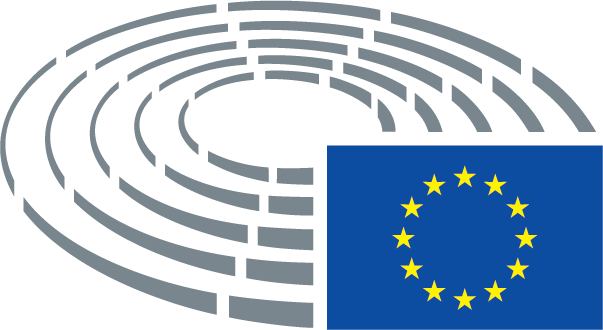 Osnutek zakonodajne resolucijeSprememba–	ob upoštevanju sporočila Komisije z dne 14. septembra 2016 z naslovom Povezljivost za konkurenčen enotni digitalni trg – evropski gigabitni družbi naproti (COM(2016)0587) in delovnega dokumenta služb Komisije, ki je priložen temu sporočilu (SWD(2016)0300),Osnutek zakonodajne resolucijeSprememba–	ob upoštevanju sporočila Komisije z dne 14. septembra 2016 z naslovom Akcijski načrt za 5G v Evropi (COM(2016)0588) in delovnega dokumenta služb Komisije, ki je priložen temu sporočilu (SWD(2016)0306),Besedilo, ki ga predlaga KomisijaSprememba(1)	Vesoljska tehnologija, podatki in storitve so postali nepogrešljivi v vsakdanjem življenju Evropejcev in imajo bistveno vlogo pri ohranjanju številnih strateških interesov. Vesoljska industrija Unije je že med najbolj konkurenčnimi na svetu. Vendar z vstopom novih akterjev in razvojem novih tehnologij prihaja do revolucionarnih sprememb tradicionalnih industrijskih modelov. Zato je bistveno, da Unija ostane vodilni mednarodni akter z obsežno svobodo delovanja na področju vesolja, da spodbuja znanstveni in tehnični napredek ter podpira konkurenčnost in inovacijsko zmogljivost vesoljske industrije v Uniji, zlasti malih in srednjih ter zagonskih in inovativnih podjetij.(1)	Vesoljska tehnologija, podatki in storitve so postali nepogrešljivi v vsakdanjem življenju Evropejcev in imajo bistveno vlogo pri ohranjanju številnih strateških interesov. Vesoljska industrija Unije je že med najbolj konkurenčnimi na svetu. Vendar z vstopom novih akterjev in razvojem novih tehnologij prihaja do revolucionarnih sprememb tradicionalnih industrijskih modelov. Zato je bistveno, da Unija ostane vodilni mednarodni akter z obsežno svobodo delovanja na področju vesolja, da spodbuja znanstveni in tehnični napredek ter podpira konkurenčnost in inovacijsko zmogljivost vesoljske industrije v Uniji, zlasti malih in srednjih ter zagonskih in inovativnih podjetij. Hkrati pa je treba ustvariti ustrezne pogoje za zagotavljanje enakih konkurenčnih pogojev za podjetja, ki delujejo v vesoljskem sektorju.Besedilo, ki ga predlaga KomisijaSprememba(2)	Razvoj vesoljskega sektorja je bil vselej povezan z varnostjo. V številnih primerih so oprema, sestavni deli in instrumenti, ki se uporabljajo v vesoljskem sektorju, blago z dvojno rabo. Zato bi bilo treba izkoristiti možnosti, ki jih vesolje ponuja za varnost Unije in njenih držav članic.(2)	Razvoj vesoljskega sektorja je bil vselej povezan z varnostjo. V številnih primerih so oprema, sestavni deli in instrumenti, ki se uporabljajo v vesoljskem sektorju, blago z dvojno rabo. Zato bi bilo treba izkoristiti možnosti, ki jih vesolje in neodvisen dostop do njega ponujata za varnost in neodvisnost Unije in njenih držav članic.Besedilo, ki ga predlaga KomisijaSprememba(3)	Unija že od konca 1990-ih razvija svoje vesoljske pobude in programe, in sicer skupno evropsko geostacionarno navigacijsko storitev (EGNOS), sistem Galileo in program Copernicus, ki se prilagajajo potrebam državljanov Unije in zahtevam javnih politik. Ne le, da bi bilo treba zagotoviti kontinuiteto teh pobud, ampak jih je treba še izboljšati, tako da bi ohranile korak z razvojem novih tehnologij ter spremembami na področju digitalnih ter informacijskih in komunikacijskih tehnologij, izpolnile nove potrebe uporabnikov in pomagale uresničevati cilje na prednostnih področjih politike, kot so podnebne spremembe, vključno s spremljanjem sprememb na Arktiki, varnost in obramba.(3)	Unija že od konca 1990-ih razvija svoje vesoljske pobude in programe, in sicer skupno evropsko geostacionarno navigacijsko storitev (EGNOS), sistem Galileo in program Copernicus, ki se prilagajajo potrebam državljanov Unije in zahtevam javnih politik. Zagotoviti bi bilo treba kontinuiteto teh pobud ter njihovo uveljavljanje in uporabo, poleg jih je treba tudi izboljšati, tako da bi ohranile korak z razvojem novih tehnologij ter spremembami na področju digitalnih ter informacijskih in komunikacijskih tehnologij, izpolnile nove potrebe uporabnikov in pomagale uresničevati cilje na prednostnih področjih politike. Z vesoljskim programom bi bilo treba poleg tega spodbujati vesoljske storitve, da bodo lahko vse države članice in njihovi državljani v celoti izkoristili njegove prednosti.Besedilo, ki ga predlaga KomisijaSprememba(4)	Unija si mora zagotoviti svobodo delovanja in samostojnost pri dostopu do vesolja in ga biti sposobna varno uporabljati. Zato je bistveno, da ohranja avtonomen, zanesljiv in stroškovno učinkovit dostop do vesolja, zlasti z vidika ključne infrastrukture in tehnologije, javne varnosti ter varnosti Unije in njenih držav članic. Komisija bi zato morala imeti možnost, da v skladu z določbami člena 189(2) Pogodbe združi izstrelitvene storitve na evropski ravni, in sicer tako za lastne potrebe kot tudi za potrebe drugih subjektov, vključno z državami članicami. Bistveno je tudi, da ima Unija še naprej sodobne, učinkovite in prilagodljive izstrelitvene infrastrukturne zmogljivosti. Poleg ukrepov, ki so jih sprejele države članice in Evropska vesoljska agencija, bi morala Komisija razmisliti o načinih zagotavljanja podpore za take zmogljivosti. Zlasti kadar je treba zemeljsko infrastrukturo za dostop do vesolja, ki je potrebna za izvajanje izstrelitev v skladu s potrebami vesoljskega programa, vzdrževati ali posodobiti in kadar je ugotovljena jasna dodana vrednost za EU, bi bilo treba omogočiti, da se take prilagoditve v okviru programa delno financirajo v skladu s finančno uredbo, da se doseže večja stroškovna učinkovitost vesoljskega programa.(4)	Unija si mora zagotoviti svobodo delovanja in samostojnost pri dostopu do vesolja in ga biti sposobna varno uporabljati. Zato je bistveno, da ohranja avtonomen, zanesljiv in stroškovno učinkovit dostop do vesolja, vključno z alternativnimi izstrelitvenimi tehnologijami in inovativnimi sistemi ali storitvami, zlasti z vidika ključne infrastrukture in tehnologije, javne varnosti ter varnosti Unije in njenih držav članic. Komisija bi zato morala imeti možnost, da v skladu z določbami člena 189(2) Pogodbe združi izstrelitvene storitve na evropski ravni, in sicer tako za lastne potrebe kot tudi za potrebe drugih subjektov, vključno z državami članicami. Bistveno je tudi, da ima Unija še naprej sodobne, učinkovite in prilagodljive izstrelitvene infrastrukturne zmogljivosti. Poleg ukrepov, ki so jih sprejele države članice in Evropska vesoljska agencija, bi morala Komisija razmisliti o načinih zagotavljanja podpore za take zmogljivosti. Zlasti kadar je treba zemeljsko infrastrukturo za dostop do vesolja, ki je potrebna za izvajanje izstrelitev v skladu s potrebami vesoljskega programa, vzdrževati ali posodobiti in kadar je ugotovljena jasna dodana vrednost za EU, bi bilo treba omogočiti, da se take prilagoditve v okviru programa delno financirajo v skladu s finančno uredbo, da se doseže večja stroškovna učinkovitost vesoljskega programa.Besedilo, ki ga predlaga KomisijaSprememba(5)	Za krepitev konkurenčnosti vesoljske industrije Unije in pridobitev zmogljivosti za oblikovanje, gradnjo in delovanje lastnih sistemov bi Unija morala podpirati izgradnjo, rast in razvoj celotne vesoljske industrije. Na evropski, regionalni in nacionalni ravni bi bilo treba podpirati tudi oblikovanje do podjetništva in inovacij prijaznega modela, in sicer z vzpostavitvijo vozlišč vesoljskih dejavnosti, ki bodo združevala vesoljski, digitalni in uporabniški sektor. Unija bi morala spodbujati širitev vesoljskih družb s sedežem v Uniji, da bi jim pomagala uspeti, vključno s podpiranjem njihovega dostopa do financiranja tveganih naložb ob upoštevanju tega, da v Uniji ni dovolj možnosti za ustrezen dostop do zasebnega kapitala za zagonska podjetja, in z vzpostavljanjem inovacijskih partnerstev (pristop prve pogodbe).(5)	Za krepitev konkurenčnosti vesoljske industrije Unije in pridobitev zmogljivosti za oblikovanje, gradnjo in delovanje lastnih sistemov bi Unija morala podpirati izgradnjo, rast in razvoj celotne vesoljske industrije. Na evropski, regionalni in nacionalni ravni bi bilo treba podpirati tudi oblikovanje do podjetništva in inovacij prijaznega modela, in sicer s pobudami, kot so vozlišča vesoljskih dejavnosti, ki bodo združevala vesoljski, digitalni in uporabniški sektor. Vozlišča vesoljskih dejavnosti bi morala sodelovati z vozlišči za digitalne inovacije, da bi spodbujali podjetništvo ter znanja in spretnosti. Unija bi morala spodbujati ustvarjanje in širitev vesoljskih družb s sedežem v Uniji, da bi jim pomagala uspeti, vključno s podpiranjem njihovega dostopa do financiranja tveganih naložb ob upoštevanju tega, da v Uniji ni dovolj možnosti za ustrezen dostop do zasebnega kapitala za zagonska podjetja, in z vzpostavljanjem inovacijskih partnerstev (pristop prve pogodbe).Besedilo, ki ga predlaga KomisijaSprememba(6)	Vesoljski program Unije (v nadaljnjem besedilu: vesoljski program) ima zaradi svoje pokritosti in potenciala za reševanje globalnih izzivov močno mednarodno razsežnost. Komisiji bi bilo zato treba omogočiti, da v imenu Unije vodi in usklajuje dejavnosti na mednarodni ravni, zlasti za zagovarjanje interesov Unije in njenih držav članic v mednarodnih forumih, med drugim na področju frekvenc, za spodbujanje tehnologije in industrije Unije ter sodelovanja na področju usposabljanja, ob upoštevanju potrebe po zagotovitvi vzajemnosti pravic in obveznosti strank. Zlasti je pomembno, da Komisija zastopa Unijo v organih programa Cospas-Sarsat ali v ustreznih sektorskih organih ZN, vključno z Organizacijo ZN za prehrano in kmetijstvo in Svetovno meteorološko organizacijo.(6)	Vesoljski program Unije (v nadaljnjem besedilu: vesoljski program) ima zaradi svoje pokritosti in potenciala za reševanje globalnih izzivov močno mednarodno razsežnost. Komisiji bi bilo zato treba omogočiti, da v imenu Unije vodi in usklajuje dejavnosti na mednarodni ravni, zlasti za zagovarjanje interesov Unije in njenih držav članic v mednarodnih forumih, med drugim na področju frekvenc. Komisija bi morala okrepiti gospodarsko diplomacijo za spodbujanje tehnologije in industrije Unije ter sodelovanja na področju usposabljanja, ob upoštevanju potrebe po zagotovitvi vzajemnosti pravic in obveznosti strank ter lojalne konkurence na mednarodni ravni. Zlasti je pomembno, da Komisija zastopa Unijo v organih programa Cospas-Sarsat ali v ustreznih sektorskih organih OZN, vključno z Organizacijo OZN za prehrano in kmetijstvo in Svetovno meteorološko organizacijo.Besedilo, ki ga predlaga KomisijaSprememba(7)	Komisija bi morala skupaj z državami članicami in visokim predstavnikom spodbujati odgovorno ravnanje v vesolju ter preučiti možnost pristopa k ustreznim konvencijam ZN.(7)	Komisija bi morala skupaj z državami članicami in visoko predstavnico spodbujati odgovorno ravnanje v vesolju, zlasti tako da bi poiskali rešitve za širjenje vesoljskih odpadkov, ter preučiti možnost pristopa k ustreznim konvencijam OZN, vključno s Pogodbo o načelih, ki urejajo dejavnosti držav pri raziskovanju in rabi vesolja, vključno z Luno in drugimi nebesnimi telesi (Pogodba o vesolju).Besedilo, ki ga predlaga KomisijaSprememba(8)	Vesoljski program ima podobne cilje kot drugi programi Unije, zlasti Obzorje Evropa, sklad InvestEU, evropski obrambni sklad ter skladi iz Uredbe (EU) [uredba o skupnih določbah]. Zato bi bilo treba predvideti kumulativno financiranje iz teh programov, pod pogojem, da zajemajo iste stroškovne postavke, zlasti prek ureditev za dodatno financiranje iz programov Unije, kadar načini upravljanja, in sicer zaporedno, izmenično ali s kombinacijo skladov, vključno s skupnim financiranjem ukrepov, omogočajo inovacijska partnerstva in mehanizme mešanega financiranja. Komisija bi zato med izvajanjem vesoljskega programa morala spodbujati sinergije z drugimi povezanimi programi Unije, kar bi, kjer je to mogoče, omogočilo dostop do financiranja tveganih naložb, inovacijska partnerstva, kumulativno financiranje in mehanizme mešanega financiranja.(8)	Vesoljski program ima podobne cilje kot drugi programi Unije, zlasti Obzorje Evropa, sklad InvestEU, evropski obrambni sklad ter skladi iz Uredbe (EU) [uredba o skupnih določbah]. Zato bi bilo treba predvideti kumulativno financiranje iz teh programov, pod pogojem, da krijejo iste stroške, zlasti prek ureditev za dodatno financiranje iz programov Unije, kadar načini upravljanja, in sicer zaporedno, izmenično ali s kombinacijo skladov, vključno s skupnim financiranjem ukrepov, omogočajo inovacijska partnerstva in mehanizme mešanega financiranja. Komisija bi zato med izvajanjem vesoljskega programa morala spodbujati sinergije z drugimi povezanimi programi Unije, kar bi, kjer je to mogoče, omogočilo dostop do financiranja tveganih naložb, inovacijska partnerstva, kumulativno financiranje in mehanizme mešanega financiranja. Pomembno je zagotoviti kontinuiteto med rešitvami, razvitimi v okviru programa Obzorje Evropa in drugih programov Unije, ter komponentami vesoljskega programa.Besedilo, ki ga predlaga KomisijaSprememba(10a)	V vesoljskem sektorju Unije je zaposlenih približno 200 000 strokovnjakov. Zato je bistvenega pomena, da se najsodobnejša infrastruktura tega sektorja še naprej razvija in tako spodbuja gospodarske dejavnosti, ki so višje in nižje v prodajni verigi. Vesoljski program bi moral za zagotavljanje konkurenčnosti evropske vesoljske industrije v prihodnosti podpirati razvoj naprednih znanj in spretnosti na področjih, povezanih z vesoljem, in podpirati dejavnosti izobraževanja in usposabljanja, pri čemer bi moral biti poseben poudarek na dekletih in ženskah, da bi v celoti izkoristili potencial državljanov Unije na tem področju.Besedilo, ki ga predlaga KomisijaSprememba(13a)	Vesoljski program bi moral izkoristiti sinergije med vesoljskim in prometnim sektorjem, saj ima vesoljska tehnologija strateško vlogo pri zagotavljanju pametnejšega, učinkovitejšega in varnejšega ter bolj trajnostnega in povezanega kopenskega, pomorskega, zračnega in vesoljskega prometa, hkrati pa se bo z rastočim, inovativnim prometnim sektorjem povečalo povpraševanje po inovativni in najsodobnejši vesoljski tehnologiji.Besedilo, ki ga predlaga KomisijaSprememba(14)	Vse prihodke, ustvarjene z vesoljskim programom, bi morala prejeti Unija, da bi se delno izravnale njene že izvedene naložbe, in takšni prihodki bi se morali uporabiti za podporo ciljev vesoljskega programa. Iz istega razloga bi moralo biti mogoče v pogodbah, sklenjenih s subjekti iz zasebnega sektorja, določiti mehanizem za delitev prihodkov.(14)	Prihodke, ustvarjene s komponentami vesoljskega programa, bi morala prejeti Unija, da bi se delno izravnale njene že izvedene naložbe, in takšni prihodki bi se morali uporabiti za podporo uresničevanja ciljev vesoljskega programa. Iz istega razloga bi moralo biti mogoče v pogodbah, sklenjenih s subjekti iz zasebnega sektorja, določiti mehanizem za delitev prihodkov.Besedilo, ki ga predlaga KomisijaSprememba(16)	Vesoljski program temelji na kompleksnih in nenehno spreminjajočih se tehnologijah. To ustvarja negotovosti in tveganja pri javnih naročilih, oddanih v okviru vesoljskega programa, če takšna javna naročila vključujejo dolgoročne zaveze v zvezi z opremo ali storitvami. Zato se poleg pravil, določenih v finančni uredbi, zahtevajo posebni ukrepi v zvezi z javnimi naročili. Iz tega razloga bi morala obstajati možnost, da se naročilo odda v obliki javnega naročila s pogojnimi deli, pod določenimi pogoji uvede dopolnilo k pogodbi v okviru uspešnosti njenega izvajanja ali določi najmanjša stopnja oddaje naročil podizvajalcem. Zaradi tehnoloških negotovosti, značilnih za komponente vesoljskega programa, cen javnih naročil ni mogoče vedno natančno oceniti, zato bi morala obstajati možnost, da se pogodbe sklenejo brez določitve fiksnih in dokončnih cen ter da se vanje vključijo določbe o varovanju finančnih interesov Unije.(16)	Vesoljski program temelji na kompleksnih in nenehno spreminjajočih se tehnologijah. To ustvarja negotovosti in tveganja pri javnih naročilih, oddanih v okviru vesoljskega programa, če takšna javna naročila vključujejo dolgoročne zaveze v zvezi z opremo ali storitvami. Zato se poleg pravil, določenih v finančni uredbi, zahtevajo posebni ukrepi v zvezi z javnimi naročili. Iz tega razloga bi morala obstajati možnost, da se naročilo odda v obliki javnega naročila s pogojnimi deli, pod določenimi pogoji uvede dopolnilo k pogodbi v okviru uspešnosti njenega izvajanja ali določi najmanjša stopnja oddaje naročil podizvajalcem, zlasti malim, srednjim in zagonskim podjetjem. Zaradi tehnoloških negotovosti, značilnih za komponente vesoljskega programa, cen javnih naročil ni mogoče vedno natančno oceniti, zato bi morala obstajati možnost, da se pogodbe sklenejo brez določitve fiksnih in dokončnih cen ter da se vanje vključijo določbe o varovanju finančnih interesov Unije.Besedilo, ki ga predlaga KomisijaSprememba(25)	Za dobro javno upravljanje vesoljskega programa je potrebna stroga porazdelitev odgovornosti in nalog med različne udeležene subjekte, da bi se izognili podvajanju ter zmanjšale prekoračitve stroškov in zamude.(25)	Za dobro javno upravljanje vesoljskega programa je potrebna stroga porazdelitev odgovornosti in nalog med različne udeležene subjekte, da bi se izognili podvajanju ter zmanjšale prekoračitve stroškov in zamude, poleg tega pa bi si bilo treba prizadevati za dajanje prednosti uporabi obstoječe evropske infrastrukture ter razvoju evropskega strokovnega in industrijskega sektorja.Besedilo, ki ga predlaga KomisijaSprememba(25a)	Vesoljski programi so uporabniško usmerjeni, zato morajo biti predstavniki uporabnikov za njihovo izvajanje in razvoj stalno in učinkovito vključeni.Besedilo, ki ga predlaga KomisijaSprememba(26)	Države članice so na področju vesolja dejavne že dolgo. Imajo sisteme, infrastrukturo, nacionalne agencije in organe, povezane z vesoljem. Zato lahko pomembno prispevajo k vesoljskemu programu, zlasti k njegovemu izvajanju, in bi bilo treba zahtevati, da v celoti sodelujejo z Unijo pri spodbujanju storitev in aplikacij vesoljskega programa. Komisija bi morala imeti možnost, da mobilizira sredstva, ki so na voljo državam članicam, ter da neregulativne naloge v okviru izvajanja vesoljskega programa zaupa državam članicam in jih zaprosi za pomoč. Poleg tega bi morale zadevne države članice sprejeti vse potrebne ukrepe za zaščito zemeljskih postaj na svojem ozemlju. Države članice in Komisija bi morale tudi sodelovati med seboj ter z ustreznimi mednarodnimi in regulativnimi organi, da bi zagotovile, da so frekvence, potrebne za vesoljski program, na voljo in zaščitene, kar bo omogočilo nemoten razvoj in izvajanje aplikacij na podlagi storitev, ki so na voljo, v skladu s Sklepom št. 243/2012/EU Evropskega parlamenta in Sveta z dne 14. marca 2012 o vzpostavitvi večletnega programa politike radijskega spektra15.(26)	Države članice so na področju vesolja dejavne že dolgo. Imajo sisteme, infrastrukturo, nacionalne agencije in organe, povezane z vesoljem. Zato lahko pomembno prispevajo k vesoljskemu programu, zlasti k njegovemu izvajanju, in bi bilo treba zahtevati, da v celoti sodelujejo z Unijo pri spodbujanju storitev in aplikacij vesoljskega programa. Komisija bi morala imeti možnost, da mobilizira sredstva, ki so na voljo državam članicam, ter da neregulativne naloge v okviru izvajanja vesoljskega programa zaupa državam članicam in jih zaprosi za pomoč. Poleg tega bi morale zadevne države članice sprejeti vse potrebne ukrepe za zaščito zemeljskih postaj na svojem ozemlju. Države članice in Komisija bi morale tudi sodelovati med seboj ter z ustreznimi mednarodnimi in regulativnimi organi, da bi zagotovile, da so frekvence, potrebne za vesoljski program, na voljo in ustrezno zaščitene, kar bo omogočilo nemoten razvoj in izvajanje aplikacij na podlagi storitev, ki so na voljo, v skladu s Sklepom št. 243/2012/EU Evropskega parlamenta in Sveta z dne 14. marca 2012 o vzpostavitvi večletnega programa politike radijskega spektra15.____________________________________15 Sklep št. 243/2012/EU Evropskega parlamenta in Sveta z dne 14. marca 2012 o vzpostavitvi večletnega programa politike radijskega spektra (UL L 81, 21.3.2012, str. 7).15 Sklep št. 243/2012/EU Evropskega parlamenta in Sveta z dne 14. marca 2012 o vzpostavitvi večletnega programa politike radijskega spektra (UL L 81, 21.3.2012, str. 7).Besedilo, ki ga predlaga KomisijaSprememba(27)	Komisija je kot zagovornica splošnega interesa Unije zadolžena za izvedbo vesoljskega programa ter mora prevzeti splošno odgovornost zanj in spodbujati njegovo uporabo. Za kar najboljši izkoristek virov in pristojnosti različnih zainteresiranih strani bi morala Komisija imeti možnost, da prenese nekatere naloge. Poleg tega je Komisija v najboljšem položaju, da določi glavne tehnične in operativne specifikacije, potrebne za izvedbo sistemov in razvoj storitev.(27)	Komisija je kot zagovornica splošnega interesa Unije zadolžena za nadzor nad izvajanjem vesoljskega programa ter mora prevzeti splošno odgovornost zanj in spodbujati njegovo uporabo. Za kar najboljši izkoristek virov in pristojnosti različnih zainteresiranih strani bi morala Komisija imeti možnost, da prenese nekatere naloge. Poleg tega je Komisija v najboljšem položaju, da določi glavne zahteve, potrebne za izvedbo sistemov in razvoj storitev.Besedilo, ki ga predlaga KomisijaSprememba(28)	Poslanstvo Agencije Evropske unije za vesoljski program (v nadaljnjem besedilu: Agencija), ki bo nadomestila in nasledila Agencijo za evropski GNSS, ustanovljeno z Uredbo (EU) št. 912/2010, je prispevati k vesoljskemu programu, zlasti na področju varnosti. Nekatere naloge, povezane z varnostjo in promocijo vesoljskega programa, bi bilo zato treba dodeliti Agenciji. V zvezi z varnostjo in glede na izkušnje na tem področju bi morala biti Agencija odgovorna za naloge varnostne akreditacije za vse ukrepe Unije v vesoljskem sektorju. Poleg tega bi morala opravljati naloge, ki ji jih Komisija prenese na podlagi enega ali več sporazumov o prispevkih, ki zajemajo različne druge posebne naloge, povezane z vesoljskim programom.(28)	Poslanstvo Agencije Evropske unije za vesoljski program (v nadaljnjem besedilu: Agencija), ki bo nadomestila in nasledila Agencijo za evropski GNSS, ustanovljeno z Uredbo (EU) št. 912/2010, je prispevati k vesoljskemu programu, zlasti na področju varnosti, kibernetske varnosti in promocije storitev in sektorja nižje v prodajni verigi. Naloge, povezane s temi področji, bi bilo zato treba dodeliti Agenciji. V zvezi z varnostjo in glede na izkušnje na tem področju bi morala biti Agencija odgovorna za naloge varnostne akreditacije za vse ukrepe Unije v vesoljskem sektorju. Na podlagi pozitivnih dosedanjih dosežkov pri spodbujanju uporabe programov Galileo in EGNOS pri uporabnikih in njune uveljavitve na trgu ter da bi se programi promovirali kot paket, bi bilo treba Agencijo zadolžiti tudi za promocijo in trženje programa Copernicus. Poleg tega bi morala opravljati naloge, ki ji jih Komisija prenese na podlagi enega ali več sporazumov o prispevkih, ki zajemajo različne druge posebne naloge, povezane z vesoljskim programom.Besedilo, ki ga predlaga KomisijaSprememba(29)	Evropska vesoljska agencija je mednarodna organizacija z obsežnim strokovnim znanjem na področju vesolja, ki je leta 2004 z Evropsko skupnostjo sklenila okvirni sporazum. Zato je pomembna partnerica pri izvajanju vesoljskega programa, s katero bi bilo treba vzpostaviti ustrezne odnose. V zvezi s tem in v skladu s finančno uredbo je pomembno, da se sklene sporazum o okvirnem finančnem partnerstvu z Evropsko vesoljsko agencijo, ki bi urejal vse finančne odnose med Komisijo, Agencijo in Evropsko vesoljsko agencijo in zagotovil njihovo usklajenost ter bi bil skladen z okvirnim sporazumom z Evropsko vesoljsko agencijo, zlasti členom 5 navedenega sporazuma. Ker pa Evropska vesoljska agencija ni organ Unije in se zanj ne uporablja pravo Unije, je za zaščito interesov Unije in njenih držav članic bistveno, da bi bil tak sporazum pogojen s sprejetjem ustreznih operativnih predpisov v Evropski vesoljski agenciji. Sporazum bi moral vsebovati tudi vse določbe, potrebne za zaščito finančnih interesov Unije.(29)	Evropska vesoljska agencija je mednarodna organizacija z obsežnim strokovnim znanjem na področju vesolja, ki je leta 2004 z Evropsko skupnostjo sklenila okvirni sporazum. Zato je pomembna partnerica pri izvajanju vesoljskega programa, s katero bi bilo treba vzpostaviti ustrezne odnose. V zvezi s tem in v skladu s finančno uredbo je pomembno, da se sklene sporazum o okvirnem finančnem partnerstvu z Evropsko vesoljsko agencijo, ki bi urejal vse finančne odnose med Komisijo, Agencijo in Evropsko vesoljsko agencijo in zagotovil njihovo usklajenost ter bi bil skladen z okvirnim sporazumom z Evropsko vesoljsko agencijo, zlasti členom 5 navedenega sporazuma. Ker Evropska vesoljska agencija ni organ Unije in se zanj ne uporablja pravo Unije, je za zaščito interesov Unije in njenih držav članic bistveno, da tak sporazum vsebuje ustrezne zahteve glede operativnih predpisov Evropske vesoljske agencije. Sporazum bi moral vsebovati tudi vse določbe, potrebne za zaščito finančnih interesov Unije.Besedilo, ki ga predlaga KomisijaSprememba(31)	Za strukturno vključitev zastopanosti uporabnikov v upravljanju GOVSATCOM in za združevanje potreb in zahtev uporabnikov prek nacionalnih in civilno-vojaških razmejitev bi morali relevantni subjekti Unije s tesnimi stiki z uporabniki, kot so Evropska obrambna agencija, Evropska agencija za mejno in obalno stražo, Evropska agencija za pomorsko varnost, Evropska agencija za nadzor ribištva, Agencija Evropske unije za sodelovanje na področju preprečevanja, odkrivanja in preiskovanja kaznivih dejanj, vojaška/civilna zmogljivost za načrtovanje in izvajanje operacij ter Center za usklajevanje nujnega odziva, imeti usklajevalne vloge za posamezne skupine uporabnikov. Na združeni ravni bi morali Agencija in Evropska obrambna agencija zastopati skupnosti civilnih oziroma vojaških uporabnikov ter imeti možnost spremljati operativno uporabo, povpraševanje, skladnost z zahtevami ter spreminjajoče se potrebe in zahteve.(31)	Za strukturno vključitev zastopanosti uporabnikov v upravljanju GOVSATCOM in za združevanje potreb in zahtev uporabnikov prek nacionalnih razmejitev bi morali relevantni subjekti Unije s tesnimi stiki z uporabniki, kot so Evropska agencija za mejno in obalno stražo, Evropska agencija za pomorsko varnost, Evropska agencija za nadzor ribištva, Agencija Evropske unije za sodelovanje na področju preprečevanja, odkrivanja in preiskovanja kaznivih dejanj, civilna zmogljivost za načrtovanje in izvajanje operacij ter Center za usklajevanje nujnega odziva, imeti usklajevalne vloge za posamezne skupine uporabnikov. Na združeni ravni bi morala Agencija zastopati skupnost uporabnikov ter imeti možnost spremljati operativno uporabo, povpraševanje, skladnost z zahtevami ter spreminjajoče se potrebe in zahteve.Besedilo, ki ga predlaga KomisijaSprememba(36)	Za zagotovitev varnega kroženja informacij bi bilo treba določiti ustrezna pravila, da se zagotovi enakovrednost varnostnih pravil za različne javne in zasebne subjekte ter fizične osebe, ki so udeležene pri izvajanju vesoljskega programa.(36)	Za zagotovitev varnega kroženja informacij bi bilo treba določiti ustrezna pravila, da se zagotovi enakovrednost varnostnih pravil za različne javne in zasebne subjekte ter fizične osebe, ki so udeležene pri izvajanju vesoljskega programa, in sicer tako da se bo vzpostavilo več ravni dostopa do informacij in zagotovilo, da bo dostop do informacij pri tem varen.Besedilo, ki ga predlaga KomisijaSprememba(36a)	Kibernetska varnost evropske zemeljske in vesoljske infrastrukture je bistvena za zagotavljanje neprekinjenega delovanja sistemov in za to, da lahko naloge dejansko neprekinjeno izvajajo in zagotavljajo potrebne storitve.Besedilo, ki ga predlaga KomisijaSprememba(38)	Vse več ključnih gospodarskih sektorjev, zlasti promet, telekomunikacije, kmetijstvo in energetika, vedno bolj uporablja satelitske navigacijske sisteme, vse več pa je tudi sinergij z dejavnostmi, povezanimi z varnostjo in obrambo Unije in njenih držav članic. Popoln nadzor nad satelitsko navigacijo bi zato moral zagotavljati tehnološko neodvisnost Unije, dolgoročno vključno z elementi za sestavne dele infrastrukturne opreme, in zagotoviti tudi njeno strateško avtonomnost.(38)	Satelitski navigacijski sistemi se uporabljajo v vse več ključnih gospodarskih sektorjih, zlasti v prometu, telekomunikacijah, kmetijstvu in energetiki. Satelitska navigacija je pomembna tudi za varnost Unije in njenih držav članic. Popoln nadzor nad satelitsko navigacijo bi zato moral zagotavljati tehnološko neodvisnost Unije, dolgoročno vključno z elementi za sestavne dele infrastrukturne opreme, in zagotoviti tudi njeno strateško avtonomnost.Besedilo, ki ga predlaga KomisijaSprememba(40)	Cilj programa EGNOS je izboljšati kakovost odprtih signalov, ki jih oddajajo obstoječi globalni satelitski navigacijski sistemi, zlasti tistih, ki jih oddaja sistem Galileo. Storitve, ki jih zagotavlja EGNOS, bi morale predvsem pokrivati ozemlja držav članic z zemljepisno lego v Evropi, za ta namen pa tudi Azore, Kanarske otoke in Madeiro, s ciljem, da se taka ozemeljska pokritost zagotovi do konca leta 2025. Kolikor je to tehnično izvedljivo in kar zadeva varovanje življenj, bi se geografska pokritost storitev EGNOS na podlagi mednarodnih sporazumov lahko razširila tudi na druge svetovne regije. Brez poseganja v Uredbo [2018/XXXX] [uredba o agenciji EASA] in v potrebno spremljanje kakovosti storitev Galileo za namene letalstva bi bilo treba opozoriti, da so kljub temu, da se signali, ki jih oddaja Galileo, lahko učinkovito uporabljajo za lažje določanje položaja zrakoplovov, lahko v storitve upravljanja zračnega prometa (ATM) in navigacijske službe zračnega prometa (ANS) vključeni samo lokalni ali regionalni sistemi za dopolnjevanje, kot je EGNOS v Evropi.(40)	Cilj programa EGNOS je izboljšati kakovost odprtih signalov, ki jih oddajajo obstoječi globalni satelitski navigacijski sistemi, zlasti tistih, ki jih oddaja sistem Galileo. Storitve, ki jih zagotavlja EGNOS, bi morale predvsem pokrivati ozemlja držav članic z zemljepisno lego v Evropi, za ta namen pa tudi Azore, Kanarske otoke in Madeiro, s ciljem, da se taka ozemeljska pokritost zagotovi do konca leta 2025. Kolikor je to tehnično izvedljivo in kar zadeva varovanje življenj, bi se geografska pokritost storitev EGNOS na podlagi mednarodnih sporazumov lahko razširila tudi na druge svetovne regije. Brez poseganja v Uredbo (EU) 2018/1139 Evropskega parlamenta in Sveta1a in v potrebno spremljanje kakovosti storitev Galileo in varnostne uspešnosti za namene letalstva bi bilo treba opozoriti, da so kljub temu, da se signali, ki jih oddaja Galileo, lahko učinkovito uporabljajo za lažje določanje položaja zrakoplovov, lahko v storitve upravljanja zračnega prometa (ATM) in navigacijske službe zračnega prometa (ANS) vključeni samo lokalni ali regionalni sistemi za dopolnjevanje, kot je EGNOS v Evropi._________________1a Uredba (EU) 2018/1139 Evropskega parlamenta in Sveta z dne 4. julija 2018 o skupnih pravilih na področju civilnega letalstva in ustanovitvi Agencije Evropske unije za varnost v letalstvu ter spremembi uredb (ES) št. 2111/2005, (ES) št. 1008/2008, (EU) št. 996/2010, (EU) št. 376/2014 ter direktiv 2014/30/EU in 2014/53/EU Evropskega parlamenta in Sveta ter razveljavitvi uredb (ES) št. 552/2004 in (ES) št. 216/2008 Evropskega parlamenta in Sveta ter Uredbe Sveta (EGS) št. 3922/91 (UL L 212, 22.8.2018, str. 1).Besedilo, ki ga predlaga KomisijaSprememba(40a)	EGNOS je lahko v podporo preciznemu kmetijstvu in evropskim kmetom pomaga zmanjšati količino odpadkov in pretirano uporabo gnojil in herbicidov ter optimizirati donos pridelkov. „Skupnost uporabnikov“ Egnosa je sicer že velika, a je število kmetijskih strojev, ki so združljivi z navigacijsko tehnologijo, bolj omejeno. S tem problem se je treba spoprijeti.Besedilo, ki ga predlaga KomisijaSprememba(41)	Nujno je treba zagotoviti kontinuiteto, trajnost in prihodnjo razpoložljivost storitev, ki jih zagotavljata Galileo in EGNOS. V spreminjajočem se okolju in na hitro razvijajočem se trgu je treba tudi zagotoviti njihov nadaljnji razvoj ter pripraviti nove generacije teh sistemov.(41)	Nujno je treba zagotoviti kontinuiteto, trajnost, varnost, zanesljivost, točnost in prihodnjo razpoložljivost storitev, ki jih zagotavljata Galileo in EGNOS. V spreminjajočem se okolju in na hitro razvijajočem se trgu je treba tudi zagotoviti njihov nadaljnji razvoj ter pripraviti nove generacije teh sistemov.Besedilo, ki ga predlaga KomisijaSprememba(44a)	 Pristojni organi bi morali oblikovati skupne standarde in skupno certificiranje na mednarodni ravni, da bi tako spodbudili uporabo storitev, ki jih zagotavljata Galileo in EGNOS, ter podprli storitve nižje v prodajni verigi, zlasti v prometnem sektorju. Besedilo, ki ga predlaga KomisijaSprememba(45)	Glede na pomembnost zemeljske infrastrukture za Galileo in EGNOS in njenega vpliva na njuno varnost bi morala lokacijo te infrastrukture določiti Komisija. Zemeljska infrastruktura navedenih sistemov bi se morala tudi v prihodnje uvajati po odprtem in preglednem postopku.črtanoBesedilo, ki ga predlaga KomisijaSprememba(46)	Da bi kar najbolj povečali družbeno-gospodarske koristi sistemov Galileo in EGNOS, zlasti na področju varnosti, bi bilo treba spodbujati uporabo storitev, ki jih zagotavljata EGNOS in Galileo, v drugih politikah Unije, kadar je to upravičeno in koristno.(46)	Da bi kar najbolj povečali družbeno-gospodarske koristi sistemov Galileo in EGNOS, zlasti na področju varnosti, bi morala biti uporaba storitev, ki jih zagotavljata EGNOS in Galileo, vključena v druge politike Unije, kadar je to mogoče. Tudi ukrepi za spodbujanje uporabe teh storitev v vseh državah članicah so pomembna etapa procesa.Besedilo, ki ga predlaga KomisijaSprememba(47)	Program Copernicus bi moral zagotoviti avtonomen dostop do okoljskega znanja in ključnih tehnologij za opazovanje Zemlje in geoinformacijske storitve, s čimer bi Uniji omogočil neodvisno sprejemanje odločitev in ukrepov, med drugim na področjih okolja, podnebnih sprememb, civilne zaščite, varnosti in digitalnega gospodarstva.(47)	Program Copernicus bi moral zagotoviti avtonomen dostop do okoljskega znanja in ključnih tehnologij za opazovanje Zemlje in geoinformacijske storitve, s čimer bi Uniji omogočil neodvisno sprejemanje odločitev in ukrepov, med drugim na področjih okolja (vključno s kmetijstvom, biotsko raznovrstnostjo, rabo tal, gozdarstvom, razvojem podeželja in ribištvom), podnebnih sprememb, območij kulturne dediščine, civilne zaščite, varnosti (vključno z infrastrukturo) in digitalnega gospodarstva.Besedilo, ki ga predlaga KomisijaSprememba(48)	Program Copernicus bi moral temeljiti na dejavnostih in dosežkih ter zagotoviti kontinuiteto dejavnosti in dosežkov v skladu z Uredbo (EU) št. 377/2014 Evropskega parlamenta in Sveta17 o vzpostavitvi programa Unije za opazovanje in spremljanje Zemlje (Copernicus) ter Uredbo (EU) št. 911/2010 Evropskega parlamenta in Sveta o evropskem programu za spremljanje Zemlje (GMES) in njegovih začetnih operativnih dejavnostih18, ki je vzpostavila predhodnik programa GMES (program za globalno spremljanje okolja in varnosti) in pravila za izvajanje njegovih začetnih operativnih dejavnosti, ob upoštevanju najnovejših trendov na področju raziskav, tehnološkega napredka in inovacij, ki vplivajo na opazovanje Zemlje, ter razvoja analitike velepodatkov in umetne inteligence ter s tem povezanih pobud na ravni Unije19. V največji možni meri bi moral uporabiti zmogljivosti držav članic, Evropske vesoljske agencije, EUMETSAT20 in drugih subjektov, vključno s komercialnimi pobudami v Evropi, za opazovanje iz vesolja ter s tem prispevati tudi k razvoju donosnega komercialnega vesoljskega sektorja v Evropi. Kjer je to izvedljivo in primerno, bi moral uporabiti tudi razpoložljive podatke in situ in pomožne podatke, ki jih v skladu z Direktivo 2007/2/ES21 zagotovijo predvsem države članice. Komisija bi morala sodelovati z državami članicami in Evropsko agencijo za okolje, da se zagotovi učinkovit dostop in uporaba sklopov podatkov in situ za program Copernicus.(48)	Obstoječe zmogljivosti bi bilo treba povečati in dopolniti z novimi sredstvi, ki jih lahko skupaj razvijejo pristojni subjekti. V ta namen bi morala Komisija tesno sodelovati z Evropsko vesoljsko agencijo, državami članicami in po potrebi drugimi subjekti, ki imajo v lasti ustrezna vesoljska ter in situ sredstva. Program Copernicus bi moral temeljiti na dejavnostih in dosežkih ter zagotoviti kontinuiteto dejavnosti in dosežkov v skladu z Uredbo (EU) št. 377/2014 Evropskega parlamenta in Sveta17 o vzpostavitvi programa Unije za opazovanje in spremljanje Zemlje (Copernicus) ter Uredbo (EU) št. 911/2010 Evropskega parlamenta in Sveta o evropskem programu za spremljanje Zemlje (GMES) in njegovih začetnih operativnih dejavnostih18, ki je vzpostavila predhodnik programa GMES (program za globalno spremljanje okolja in varnosti) in pravila za izvajanje njegovih začetnih operativnih dejavnosti, ob upoštevanju najnovejših trendov na področju raziskav, tehnološkega napredka in inovacij, ki vplivajo na opazovanje Zemlje, ter razvoja analitike velepodatkov in umetne inteligence ter s tem povezanih pobud na ravni Unije19. V največji možni meri bi moral uporabiti zmogljivosti držav članic, Evropske vesoljske agencije, EUMETSAT20 in drugih subjektov, vključno s komercialnimi pobudami v Evropi, za opazovanje iz vesolja ter s tem prispevati tudi k razvoju donosnega komercialnega vesoljskega sektorja v Evropi. Kjer je to izvedljivo in primerno, bi moral uporabiti tudi razpoložljive podatke in situ in pomožne podatke, ki jih v skladu z Direktivo 2007/2/ES21 zagotovijo predvsem države članice. Komisija bi morala sodelovati z državami članicami in Evropsko agencijo za okolje, da se zagotovi učinkovit dostop in uporaba sklopov podatkov in situ za program Copernicus.____________________________________17 Uredba (EU) št. 377/2014 Evropskega parlamenta in Sveta z dne 3. aprila 2014 o vzpostavitvi programa Copernicus in o razveljavitvi Uredbe (EU) št. 911/2010 (UL L 122, 24.4.2014, str. 44).17 Uredba (EU) št. 377/2014 Evropskega parlamenta in Sveta z dne 3. aprila 2014 o vzpostavitvi programa Copernicus in o razveljavitvi Uredbe (EU) št. 911/2010 (UL L 122, 24.4.2014, str. 44).18 Uredba (EU) št. 911/2010 Evropskega parlamenta in Sveta z dne 22. septembra 2010 o evropskem programu za spremljanje Zemlje (GMES) in njegovih začetnih operativnih dejavnostih (2011–2013) (UL L 276, 20.10.2010, str. 1).18 Uredba (EU) št. 911/2010 Evropskega parlamenta in Sveta z dne 22. septembra 2010 o evropskem programu za spremljanje Zemlje (GMES) in njegovih začetnih operativnih dejavnostih (2011–2013) (UL L 276, 20.10.2010, str. 1).19 Sporočilo „Umetna inteligenca za Evropo“ (COM(2018)0237), sporočilo „Na poti k skupnemu evropskemu podatkovnemu prostoru“ (COM(2018)0232), Predlog Uredbe Sveta o ustanovitvi Evropskega skupnega podjetja za visokozmogljivo računalništvo (COM(2018)0008).19 Sporočilo „Umetna inteligenca za Evropo“ (COM(2018)0237), sporočilo „Na poti k skupnemu evropskemu podatkovnemu prostoru“ (COM(2018)0232), predlog Uredbe Sveta o ustanovitvi Evropskega skupnega podjetja za visokozmogljivo računalništvo (COM(2018)0008).20 Evropska organizacija za uporabo meteoroloških satelitov.20 Evropska organizacija za uporabo meteoroloških satelitov.21 Direktiva 2007/2/ES Evropskega parlamenta in Sveta z dne 14. marca 2007 o vzpostavitvi infrastrukture za prostorske informacije v Evropski skupnosti (INSPIRE).21 Direktiva 2007/2/ES Evropskega parlamenta in Sveta z dne 14. marca 2007 o vzpostavitvi infrastrukture za prostorske informacije v Evropski skupnosti (INSPIRE).Besedilo, ki ga predlaga KomisijaSprememba(49a)	Celoten potencial, ki ga ima program Copernicus za družbo in gospodarstvo Unije, bi bilo treba – širše od neposrednih upravičencev – v celoti sprostiti, in sicer tako da se poveča stopnja uporabe pri uporabnikih, za kar je treba sprejeti dodatne ukrepe, da bi podatke lahko uporabljali tudi nestrokovnjaki, s čimer bi se spodbudili rast, ustvarjanje delovnih mest in prenosi znanja.Besedilo, ki ga predlaga KomisijaSprememba(52)	V zvezi s pridobivanjem podatkov bi morale biti dejavnosti v okviru programa Copernicus usmerjene v dokončanje in vzdrževanje obstoječe vesoljske infrastrukture, pripravo dolgoročne zamenjave satelitov na koncu njihove življenjske dobe ter začetek novih misij, ki bodo obravnavale nove sisteme opazovanja za podporo reševanju izziva svetovnih podnebnih sprememb (npr. spremljanje antropogenih emisij CO2 in emisij drugih toplogrednih plinov). Dejavnosti v okviru programa Copernicus bi morale razširiti globalno pokritost spremljanja v polarnih regijah in podpirati zagotavljanje okoljske skladnosti, zakonsko predpisano spremljanje in poročanje na področju okolja ter inovativne okoljske aplikacije (npr. za spremljanje kmetijskih rastlin, gospodarjenje z vodnimi viri in izboljšano spremljanje požarov). Pri tem bi moral Copernicus izkoristiti možnosti vzvoda in kar najbolj izkoristiti naložbe, izvedene v prejšnjem obdobju financiranja (2014–2020), ter preučiti možnosti novih operativnih in poslovnih modelov za nadaljnjo dopolnitev svojih zmogljivosti. Nadaljnji razvoj njegove varnostne razsežnosti, da bi se lahko odzival na spreminjajoče se potrebe uporabnikov na področju varnosti, bi moral temeljiti na uspešnih partnerstvih z državami članicami v okviru ustreznih mehanizmov upravljanja.(52)	V zvezi s pridobivanjem podatkov bi morale biti dejavnosti v okviru programa Copernicus usmerjene v dokončanje in vzdrževanje obstoječe vesoljske infrastrukture, pripravo dolgoročne zamenjave satelitov na koncu njihove življenjske dobe ter začetek novih misij, katerih izvedljivost trenutno preučuje Evropska vesoljska agencija in ki bodo obravnavale nove sisteme opazovanja za podporo reševanju izziva svetovnih podnebnih sprememb (npr. spremljanje antropogenih emisij CO2 in emisij drugih toplogrednih plinov). Dejavnosti v okviru programa Copernicus bi morale razširiti globalno pokritost spremljanja v polarnih regijah in podpirati zagotavljanje okoljske skladnosti, zakonsko predpisano spremljanje in poročanje na področju okolja ter inovativne okoljske aplikacije (npr. za spremljanje kmetijskih rastlin, gospodarjenje z vodnimi viri in izboljšano spremljanje požarov). Pri tem bi moral Copernicus izkoristiti možnosti vzvoda in kar najbolj izkoristiti naložbe, izvedene v prejšnjem obdobju financiranja (2014–2020), ter preučiti možnosti novih operativnih in poslovnih modelov za nadaljnjo dopolnitev svojih zmogljivosti. Nadaljnji razvoj njegove varnostne razsežnosti, da bi se lahko odzival na spreminjajoče se potrebe uporabnikov na področju varnosti, bi moral temeljiti na uspešnih partnerstvih z državami članicami v okviru ustreznih mehanizmov upravljanja.Besedilo, ki ga predlaga KomisijaSprememba(53)	V okviru funkcije za obdelavo podatkov in informacij bi moral program Copernicus zagotavljati svojo dolgoročno vzdržnost in nadaljnji razvoj svojih osnovnih storitev, informacije za zadovoljitev potreb javnega sektorja in izpolnitev zahtev iz mednarodnih zavez Unije ter karseda povečati priložnosti za komercialno uporabo. Program Copernicus bi moral na lokalni, nacionalni, evropski in svetovni ravni zagotoviti zlasti informacije o stanju ozračja; informacije o stanju oceanov; informacije v podporo spremljanju kopnega, ki so v pomoč pri izvajanju lokalnih in nacionalnih politik ter politik Unije; informacije v podporo prilagajanju podnebnim spremembam in blažitvi njihovih posledic; geoprostorske informacije v podporo ravnanju v izrednih razmerah, med drugim z dejavnostmi preprečevanja, zagotavljanjem okoljske skladnosti in civilno zaščito, vključno s podporo zunanjemu delovanju Unije. Komisija bi morala opredeliti ustrezne pogodbene ureditve, ki bi spodbujale vzdržnost zagotavljanja storitev.(53)	V okviru funkcije za obdelavo podatkov in informacij bi moral program Copernicus zagotavljati svojo dolgoročno vzdržnost in nadaljnji razvoj svojih osnovnih storitev, informacije za zadovoljitev potreb javnega sektorja in izpolnitev zahtev iz mednarodnih zavez Unije ter karseda povečati priložnosti za komercialno uporabo. Program Copernicus bi moral na lokalni, nacionalni, evropski in svetovni ravni zagotoviti zlasti informacije o stanju ozračja, vključno s kakovostjo zraka; informacije o stanju oceanov; informacije v podporo spremljanju kopnega, ki so v pomoč pri izvajanju lokalnih in nacionalnih politik ter politik Unije; informacije v podporo prilagajanju podnebnim spremembam in blažitvi njihovih posledic; geoprostorske informacije v podporo ravnanju v izrednih razmerah, med drugim z dejavnostmi preprečevanja, zagotavljanjem okoljske skladnosti in civilno zaščito, vključno s podporo zunanjemu delovanju Unije. Komisija bi morala opredeliti ustrezne pogodbene ureditve, ki bi spodbujale vzdržnost zagotavljanja storitev.Besedilo, ki ga predlaga KomisijaSprememba(54a)	Za trajnostno uresničevanje ciljev programa Copernicus bi lahko ustanovili odbor (pododbor za program Copernicus), ki bi Komisiji pomagal pri usklajevanju prispevkov Unije, forumov uporabnikov, držav članic in medvladnih organizacij ter zasebnega sektorja v okviru programa Copernicus, tako da bi se kar najbolje izkoristile obstoječe zmogljivosti in opredelile vrzeli, ki bi jih bilo treba obravnavati na ravni Unije.Besedilo, ki ga predlaga KomisijaSprememba(55)	Izvajanje storitev programa Copernicus bi moralo spodbujati javno uporabo storitev, saj bi uporabniki lahko predvideli razpoložljivost in razvoj storitev, in spodbujati sodelovanje z državami članicami in drugimi stranmi. V ta namen bi morali Komisija in njeni pooblaščeni subjekti pri nadaljnjem razvoju portfelja storitev in informacij programa Copernicus tesno sodelovati z različnimi skupnostmi uporabnikov iz vse Evrope, da zagotovijo, da bodo izpolnjene spreminjajoče se potrebe javnega sektorja in politik, ter tako kar najbolj povečati stopnjo uporabe podatkov, pridobljenih z opazovanjem Zemlje. Komisija in države članice bi morale sodelovati, da bi razvile komponento in situ programa Copernicus ter olajšale vključevanje sklopov podatkov in situ v zbirke vesoljskih podatkov za posodobljene storitve programa Copernicus.(55)	Izvajanje storitev programa Copernicus bi moralo spodbujati javno uporabo storitev, saj bi uporabniki lahko predvideli razpoložljivost in razvoj storitev, in spodbujati sodelovanje z državami članicami in drugimi stranmi. V ta namen bi morali Agencija in pooblaščeni subjekti za program Copernicus pri nadaljnjem razvoju portfelja storitev in informacij programa Copernicus tesno sodelovati z različnimi skupnostmi uporabnikov iz vse Evrope, da zagotovijo, da bodo izpolnjene spreminjajoče se potrebe javnega sektorja in politik, ter tako v interesu evropskih državljanov kar najbolj povečati stopnjo uporabe podatkov, pridobljenih z opazovanjem Zemlje. Komisija in države članice bi morale sodelovati, da bi razvile komponento in situ programa Copernicus ter olajšale vključevanje sklopov podatkov in situ v zbirke vesoljskih podatkov za posodobljene storitve programa Copernicus.Besedilo, ki ga predlaga KomisijaSprememba(56a)	Države članice, Komisija in pristojni subjekti bi morali v rednih časovnih presledkih izvajati informacijske kampanje o koristih programa Copernicus in vsem morebitnim uporabnikom tako omogočiti dostop do ustreznih informacij in podatkov.Besedilo, ki ga predlaga KomisijaSprememba(57a)	Copernicusova storitev za spremljanje podnebnih sprememb je sicer še v predoperativni fazi, a se že kažejo obetavni rezultati, saj se je število uporabnikov med letoma 2015 in 2016 podvojilo. Vse storitve na področju podnebnih sprememb bi morale čim prej postati v celoti operativne in tako zagotavljati stalen pretok podatkov, ki je potreben za učinkovite ukrepe za blažitev podnebnih sprememb in prilagajanje nanje.Besedilo, ki ga predlaga KomisijaSprememba(59)	Da se lokalne organe, mala in srednja podjetja, znanstvenike in raziskovalce spodbudi k uporabi podatkov, pridobljenih z opazovanjem Zemlje, in tehnologij za takšno opazovanje, ter se jim olajša uporaba takšnih podatkov in tehnologij, bi bilo treba z dejavnostmi za povečanje stopnje uporabe med uporabniki spodbujati namenska omrežja za razširjanje podatkov programa Copernicus, vključno z nacionalnimi in regionalnimi organi. V zvezi s tem bi si morale Komisija in države članice prizadevati za vzpostavitev tesnejših povezav med programom Copernicus ter politikami Unije in nacionalnimi politikami, da bi se spodbudilo povpraševanje po komercialnih aplikacijah in storitvah ter da bi lahko podjetja, zlasti mala in srednja ter zagonska podjetja, razvijala aplikacije na podlagi podatkov in informacij programa Copernicus, s pomočjo katerih bi se v Evropi vzpostavil konkurenčen ekosistem podatkov, pridobljenih z opazovanjem Zemlje.(59)	Da se lokalne in regionalne organe, mala in srednja podjetja, znanstvenike in raziskovalce spodbudi k uporabi podatkov, pridobljenih z opazovanjem Zemlje, in tehnologij za takšno opazovanje, ter se jim olajša uporaba takšnih podatkov in tehnologij, bi bilo treba z dejavnostmi za povečanje stopnje uporabe med uporabniki spodbujati namenska omrežja za razširjanje podatkov programa Copernicus, vključno z nacionalnimi in regionalnimi organi. V zvezi s tem bi si morale Komisija in države članice prizadevati za vzpostavitev tesnejših povezav med programom Copernicus ter politikami Unije in nacionalnimi politikami, da bi se spodbudilo povpraševanje po komercialnih aplikacijah in storitvah ter da bi lahko podjetja, zlasti mala in srednja ter zagonska podjetja, razvijala aplikacije na podlagi podatkov in informacij programa Copernicus, s pomočjo katerih bi se v Evropi vzpostavil konkurenčen ekosistem podatkov, pridobljenih z opazovanjem Zemlje.Besedilo, ki ga predlaga KomisijaSprememba(59a)	Satelitske slike imajo velik potencial za trajnostno in učinkovito upravljanje virov, saj na primer zagotavljajo zanesljive in pravočasne informacije o pridelku in stanju tal, zato bi bilo treba to storitev še okrepiti, da bi zadostili potrebam končnih uporabnikov in zagotovili povezovanje podatkov.Besedilo, ki ga predlaga KomisijaSprememba(62)	Unija je na podlagi zahtev Evropskega parlamenta in Sveta iz Sklepa št. 541/2014/EU Evropskega parlamenta in Sveta z dne 16. aprila 2014 o vzpostavitvi okvira podpore za nadzor in spremljanje v vesolju24 vzpostavila okvir podpore za nadzor in spremljanje v vesolju (SST). Vesoljski odpadki resno ogrožajo varnost in trajnost vesoljskih dejavnosti. SST je zato bistvenega pomena za ohranitev kontinuitete komponent vesoljskega programa in njihovih prispevkov k politikam Unije. S prizadevanji za preprečevanje širjenja vesoljskih odpadkov prispeva SST k zagotavljanju vzdržnega in zajamčenega dostopa do vesolja, ki je globalna skupna dobrina, in njegove uporabe.(62)	Unija je na podlagi zahtev Evropskega parlamenta in Sveta iz Sklepa št. 541/2014/EU Evropskega parlamenta in Sveta24 vzpostavila okvir podpore za nadzor in spremljanje v vesolju (SST). Vesoljski odpadki resno ogrožajo varnost in trajnost vesoljskih dejavnosti. SST je zato bistvenega pomena za ohranitev kontinuitete komponent vesoljskega programa in njihovih prispevkov k politikam Unije. S prizadevanji za preprečevanje širjenja vesoljskih odpadkov prispeva SST k zagotavljanju vzdržnega in zajamčenega dostopa do vesolja, ki je globalna skupna dobrina, in njegove uporabe. Namen SST je tudi olajšati pripravo evropskih projektov za čiščenje Zemljine orbite.____________________________________24 UL L 158, 27.5.2014, str. 227.24 Sklep št. 541/2014/EU Evropskega parlamenta in Sveta z dne 16. aprila 2014 o vzpostavitvi okvira podpore za nadzor in spremljanje v vesolju (UL L 158, 27.5.2014, str. 227).Besedilo, ki ga predlaga KomisijaSprememba(63)	SST bi moral nadalje razvijati učinkovitost in avtonomijo zmogljivosti SST. V ta namen bi bilo treba na podlagi podatkov iz mreže senzorjev SST vzpostaviti avtonomen evropski katalog vesoljskih predmetov. SST bi moral še naprej podpirati delovanje in zagotavljanje storitev SST. Ker je SST uporabniško usmerjen sistem, bi bilo treba vzpostaviti ustrezne mehanizme za zbiranje zahtev uporabnikov, vključno z varnostnimi zahtevami.(63)	SST bi moral nadalje razvijati učinkovitost in avtonomijo zmogljivosti SST. V ta namen bi bilo treba na podlagi podatkov iz mreže senzorjev SST vzpostaviti avtonomen evropski katalog vesoljskih predmetov. Po zgledu drugih držav z vesoljskimi zmogljivostmi bi lahko bili nekateri podatki iz kataloga dostopni za nekomercialne in raziskovalne namene. SST bi moral še naprej podpirati delovanje in zagotavljanje storitev SST. Ker je SST uporabniško usmerjen sistem, bi bilo treba vzpostaviti ustrezne mehanizme za zbiranje zahtev uporabnikov, vključno z varnostnimi zahtevami in s tistimi, ki se nanašajo na prenos pomembnih informacij javnim ustanovam in javnih ustanov, da bi se izboljšala učinkovitost sistema.Besedilo, ki ga predlaga KomisijaSprememba(67)	Poleg tega bi moral SST dopolnjevati obstoječe ukrepe za zmanjšanje tveganj, kot so smernice za zmanjšanje vesoljskih odpadkov, ki jih je pripravil Odbor ZN za miroljubno rabo vesolja (COPUOS), in smernice za dolgoročno vzdržnost vesoljskih dejavnosti ali druge pobude za zagotovitev varnosti, zaščite in vzdržnosti vesoljskih dejavnosti. Da bi se zmanjšalo tveganje trkov, bi si bilo treba v okviru SST prizadevati tudi za sinergije s pobudami za dejavno odstranjevanje in nevtraliziranje vesoljskih odpadkov. SST bi moral prispevati k zagotavljanju miroljubne uporabe in raziskovanja vesolja. Povečanje vesoljskih dejavnosti lahko vpliva na mednarodne pobude na področju upravljanja vesoljskega prometa. Unija bi morala spremljati ta razvoj in ga morda upoštevati pri vmesnem pregledu sedanjega večletnega finančnega okvira.(67)	Poleg tega bi moral SST dopolnjevati obstoječe ukrepe za zmanjšanje tveganj, kot so smernice za zmanjšanje vesoljskih odpadkov, ki jih je pripravil Odbor OZN za miroljubno rabo vesolja (COPUOS), in smernice za dolgoročno vzdržnost vesoljskih dejavnosti ali druge pobude za zagotovitev varnosti, zaščite in vzdržnosti vesoljskih dejavnosti. Da bi se zmanjšalo tveganje trkov, bi si bilo treba v okviru SST prizadevati tudi za sinergije s pobudami, katerih cilj je spodbujati razvoj in uporabo tehnoloških sistemov, zasnovanih za dejavno odstranjevanje in nevtraliziranje vesoljskih odpadkov. SST bi moral prispevati k zagotavljanju miroljubne uporabe in raziskovanja vesolja. Povečanje vesoljskih dejavnosti lahko vpliva na mednarodne pobude na področju upravljanja vesoljskega prometa. Unija bi morala spremljati ta razvoj in ga morda upoštevati pri vmesnem pregledu sedanjega večletnega finančnega okvira.Besedilo, ki ga predlaga KomisijaSprememba(70)	Ekstremni in veliki vesoljski vremenski dogodki lahko ogrozijo varnost državljanov in motijo delovanje vesoljske in zemeljske infrastrukture. Zato bi bilo treba v okviru vesoljskega programa določiti funkcijo za vesoljsko vreme, da bi se ocenila tveganja v zvezi z vesoljskim vremenom in ustrezne potrebe uporabnikov, povečala ozaveščenost o tveganjih v zvezi z vesoljskim vremenom, poskrbelo za zagotavljanje uporabniško usmerjenih storitev v zvezi z vesoljskim vremenom in izboljšale zmogljivosti držav članic za zagotavljanje storitve v zvezi z vesoljskim vremenom. Komisija bi morala prednostno razvrstiti sektorje, za katere se bodo zagotavljale operativne storitve v zvezi z vesoljskim vremenom, pri čemer bi morala upoštevati potrebe uporabnikov, tveganja in tehnološko pripravljenost. Dolgoročno pa bi se lahko obravnavale tudi potrebe drugih sektorjev. Za zagotavljanje storitev na ravni Unije v skladu s potrebami uporabnikov bodo potrebne ciljno usmerjene, usklajene in nadaljnje raziskovalne in razvojne dejavnosti, da se podpre razvoj storitev v zvezi z vesoljskim vremenom. Zagotavljanje storitev v zvezi z vesoljskim vremenom bi moralo temeljiti na obstoječih nacionalnih zmogljivostih in zmogljivostih Unije ter omogočati široko sodelovanje držav članic in vključevanje zasebnega sektorja.(70)	Ekstremni in veliki vesoljski vremenski dogodki lahko ogrozijo varnost državljanov in motijo delovanje vesoljske in zemeljske infrastrukture. Zato bi bilo treba v okviru vesoljskega programa določiti funkcijo za vesoljsko vreme, da bi se ocenila tveganja v zvezi z vesoljskim vremenom in ustrezne potrebe uporabnikov, povečala ozaveščenost o tveganjih v zvezi z vesoljskim vremenom, poskrbelo za zagotavljanje uporabniško usmerjenih storitev v zvezi z vesoljskim vremenom in izboljšale zmogljivosti držav članic za zagotavljanje storitve v zvezi z vesoljskim vremenom. Komisija bi morala prednostno razvrstiti sektorje, za katere se bodo zagotavljale operativne storitve v zvezi z vesoljskim vremenom, pri čemer bi morala upoštevati potrebe uporabnikov, tveganja in tehnološko pripravljenost. Dolgoročno pa bi se lahko obravnavale tudi potrebe drugih sektorjev. Za zagotavljanje storitev na ravni Unije v skladu s potrebami uporabnikov bodo potrebne ciljno usmerjene, usklajene in nadaljnje raziskovalne in razvojne dejavnosti, da se podpre razvoj storitev v zvezi z vesoljskim vremenom. Zagotavljanje storitev v zvezi z vesoljskim vremenom bi moralo temeljiti na obstoječih nacionalnih zmogljivostih in zmogljivostih Unije ter omogočati široko sodelovanje držav članic, mednarodnih organizacij in vključevanje zasebnega sektorja.Besedilo, ki ga predlaga KomisijaSprememba(73)	GOVSATCOM je uporabniško usmerjen program z močno varnostno razsežnostjo. Analizirati je mogoče tri glavne sklope primerov uporabe: krizno upravljanje, ki lahko vključuje civilne in vojaške misije in operacije v okviru skupne varnostne in obrambne politike, naravne nesreče in nesreče, ki jih povzroči človek, humanitarne krize in izredne razmere na morju; nadzor, ki lahko vključuje varovanje meje in predmejnih območij, varovanje morske meje, pomorski nadzor in nadzor nad nezakonito trgovino; ter osrednja infrastruktura, ki lahko vključuje diplomatsko mrežo, policijsko komunikacijo, ključno infrastrukturo (npr. energija, prevoz, vodne pregrade) in vesoljsko infrastrukturo.(73)	GOVSATCOM je uporabniško usmerjen program z močno varnostno razsežnostjo. Analizirati je mogoče tri glavne sklope primerov uporabe: krizno upravljanje, naravne nesreče in nesreče, ki jih povzroči človek, humanitarne krize in izredne razmere na morju; nadzor, ki lahko vključuje varovanje meje in predmejnih območij, varovanje morske meje, pomorski nadzor in nadzor nad nezakonito trgovino; ter osrednja infrastruktura, ki lahko vključuje diplomatsko mrežo, policijsko komunikacijo, digitalno infrastrukturo (npr. podatkovne centre, strežnike), ključno infrastrukturo (npr. energija, prevoz, vodne pregrade, kot so jezi) in vesoljsko infrastrukturo.Besedilo, ki ga predlaga KomisijaSprememba(78)	Za uporabnike satelitskih komunikacij je uporabniška oprema vse pomembnejši operativni vmesnik. Pristop GOVSATCOM EU omogoča, da večina uporabnikov še naprej uporablja svojo obstoječo uporabniško opremo za storitve GOVSATCOM, če uporabljajo tehnologije Unije.(78)	Za uporabnike satelitskih komunikacij je uporabniška oprema vse pomembnejši operativni vmesnik. Pristop GOVSATCOM EU bi moral omogočiti, da uporabniki še naprej uporabljajo svojo obstoječo uporabniško opremo za storitve GOVSATCOM.Besedilo, ki ga predlaga KomisijaSprememba(86)	V zvezi z infrastrukturo, namenjeno vesoljskemu programu, bi lahko bile potrebne dodatne raziskave in inovacije, ki bi se lahko podprle v okviru programa Obzorje Evropa, da bi se zagotovila usklajenost z dejavnostmi Evropske vesoljske agencije na tem področju. Sinergije s programom Obzorje Evropa bi morale zagotoviti, da se raziskovalne in inovacijske potrebe v vesoljskem sektorju opredelijo in vzpostavijo v okviru postopka strateškega načrtovanja raziskav in inovacij. Vesoljski podatki in storitve, ki so brezplačno na voljo prek vesoljskega programa, se bodo uporabili za razvoj prebojnih rešitev z raziskavami in inovacijami, tudi v programu Obzorje Evropa, zlasti na področju trajnostne hrane in naravnih virov, spremljanja podnebja, pametnih mest, avtomatiziranih vozil, varnosti in obvladovanja nesreč; V postopku strateškega načrtovanja v okviru programa Obzorje Evropa bodo opredeljene raziskovalne in inovacijske dejavnosti, za katere bi se morala uporabljati infrastruktura v lasti Unije, na primer Galileo, EGNOS in Copernicus. Raziskovalna infrastruktura, zlasti mreže za opazovanja in situ, bo bistveni element infrastrukture za opazovanja in situ, ki bo omogočala storitve programa Copernicus.(86)	V zvezi z infrastrukturo, namenjeno vesoljskemu programu, bi lahko bile potrebne dodatne raziskave in inovacije, ki bi se lahko podprle v okviru programa Obzorje Evropa, da bi se zagotovila usklajenost z dejavnostmi Evropske vesoljske agencije na tem področju. Sinergije s programom Obzorje Evropa bi morale zagotoviti, da se raziskovalne in inovacijske potrebe v vesoljskem sektorju opredelijo in vzpostavijo v okviru postopka strateškega načrtovanja raziskav in inovacij. Zagotoviti je treba kontinuiteto med rešitvami, razvitimi v okviru programa Obzorje Evropa, in delovanjem komponent vesoljskega programa. Vesoljski podatki in storitve, ki so brezplačno na voljo prek vesoljskega programa, se bodo uporabili za razvoj prebojnih rešitev z raziskavami in inovacijami, tudi v programu Obzorje Evropa, v glavnih evropskih politikah. V postopku strateškega načrtovanja v okviru programa Obzorje Evropa bodo opredeljene raziskovalne in inovacijske dejavnosti, za katere bi se morala uporabljati infrastruktura v lasti Unije, na primer Galileo, EGNOS in Copernicus. Raziskovalna infrastruktura, zlasti mreže za opazovanja in situ, bo bistveni element infrastrukture za opazovanja in situ, ki bo omogočala storitve programa Copernicus.Besedilo, ki ga predlaga KomisijaSprememba(87)	Z Uredbo (EU) št. 912/2010 je bila za upravljanje nekaterih vidikov satelitskih navigacijskih programov Galileo in EGNOS ustanovljena agencija Unije, imenovana Agencija za evropski GNSS. Ta uredba zlasti določa, da bo Agencija za evropski GNSS zadolžena za nove naloge, ne samo v zvezi s sistemom Galileo in storitvijo EGNOS, temveč tudi za druge komponente vesoljskega programa, zlasti varnostno akreditacijo. Zato je treba ustrezno prilagoditi ime, naloge in organizacijske vidike Agencije za evropski GNSS.(87)	Z Uredbo (EU) št. 912/2010 je bila za upravljanje nekaterih vidikov satelitskih navigacijskih programov Galileo in EGNOS ustanovljena agencija Unije, imenovana Agencija za evropski GNSS. Ta uredba zlasti določa, da bo Agencija za evropski GNSS zadolžena za nove naloge, ne samo v zvezi s sistemom Galileo in storitvijo EGNOS, temveč tudi za druge komponente vesoljskega programa, zlasti varnostno akreditacijo in kibernetsko varnost. Zato je treba ustrezno prilagoditi ime, naloge in organizacijske vidike Agencije za evropski GNSS.Besedilo, ki ga predlaga KomisijaSprememba(88)	Glede na njeno razširjeno področje pristojnosti, ki ne bo več omejeno na Galileo in EGNOS, bi bilo zato treba Agencijo za evropski GNSS spremeniti. Vendar pa bi morala biti v okviru Agencije zagotovljena kontinuiteta dejavnosti Agencije za evropski GNSS, vključno glede pravic in obveznosti, osebja in veljavnosti vseh sprejetih odločitev.(88)	Glede na njeno razširjeno področje pristojnosti, ki ne bo več omejeno na Galileo in EGNOS, bi bilo zato treba Agencijo za evropski GNSS spremeniti. Kadar Komisija Agenciji zaupa naloge, bi morala zagotoviti ustrezno financiranje za upravljanje in izvajanje teh nalog, vključno z ustreznimi človeškimi in finančnimi viri. Vendar pa bi morala biti v okviru Agencije zagotovljena kontinuiteta dejavnosti Agencije za evropski GNSS, vključno glede pravic in obveznosti, osebja in veljavnosti vseh sprejetih odločitev.Besedilo, ki ga predlaga KomisijaSprememba(2)	„vesoljski vremenski dogodki“ pomeni naravna nihanja v vesolju med Soncem in Zemljo, vključno s Sončevimi baklami, Sončevimi energetskimi delci, Sončevim vetrom in izbruhi koronalne mase, ki lahko povzročijo Sončeve nevihte (geomagnetne viharje, Sončeve radiacijske nevihte in ionosferske motnje), ki bi lahko vplivale na Zemljo;(2)	„vesoljski vremenski dogodki“ pomeni naravna nihanja v vesolju med Soncem in Zemljo, vključno s Sončevimi baklami, Sončevimi energetskimi delci, Sončevim vetrom in izbruhi koronalne mase, ki lahko povzročijo Sončeve nevihte (geomagnetne viharje, Sončeve radiacijske nevihte in ionosferske motnje), ki bi lahko vplivale na Zemljo ali vesoljsko infrastrukturo;Besedilo, ki ga predlaga KomisijaSprememba(5)	„spremljanje razmer v vesolju“ (SSA) pomeni celovit pristop h glavnim nevarnostim v vesolju, med katere spadajo trki med sateliti in vesoljskimi odpadki, vesoljski vremenski pojavi in blizuzemeljski predmeti;(5)	„spremljanje razmer v vesolju“ (SSA) pomeni celovito znanje in razumevanje glavnih nevarnosti v vesolju, med katere spadajo trki med sateliti in vesoljskimi odpadki, vesoljski vremenski pojavi in blizuzemeljski predmeti;Besedilo, ki ga predlaga KomisijaSprememba(6)	„operacija mešanega financiranja“ pomeni ukrepe, ki se podpirajo iz proračuna EU, med drugim v okviru mehanizmov mešanega financiranja iz člena 2(6) finančne uredbe, ki združujejo nepovratne oblike podpore in/ali finančne instrumente iz proračuna EU s povratnimi oblikami podpore iz razvojnih institucij ali drugih javnih finančnih institucij, pa tudi iz komercialnih finančnih institucij in od vlagateljev;(6)	„operacija mešanega financiranja“ pomeni ukrepe, ki se podpirajo iz proračuna EU, med drugim v okviru mehanizmov mešanega financiranja iz člena 2(6) finančne uredbe, ki združujejo nepovratne oblike podpore in/ali finančne instrumente in/ali proračunska jamstva iz proračuna EU s povratnimi oblikami podpore iz razvojnih institucij ali drugih javnih finančnih institucij, pa tudi iz komercialnih finančnih institucij in od vlagateljev;Besedilo, ki ga predlaga KomisijaSprememba(10)	„podatki SST“ pomenijo fizikalne parametre vesoljskih predmetov, ki jih pridobijo senzorji SST, ali orbitalne parametre vesoljskih predmetov, ki izhajajo iz opazovanj s senzorji SST v okviru komponente nadzora in spremljanja v vesolju (SST);(10)	„podatki SST“ pomenijo fizikalne parametre vesoljskih predmetov (vključno z vesoljskimi odpadki), pridobljene s senzorji SST, ali orbitalne parametre vesoljskih predmetov, ki izhajajo iz opazovanj s senzorji SST v okviru komponente nadzora in spremljanja v vesolju (SST);Besedilo, ki ga predlaga KomisijaSprememba(14a)	„informacije tretjih strani programa Copernicus“ pomeni informacije, ki so licencirane in zagotovljene za uporabo v okviru dejavnosti programa Copernicus in so bile pridobljene drugače kot s Sentineli programa Copernicus;Besedilo, ki ga predlaga KomisijaSprememba„glavni uporabniki programa Copernicus“, ki izkoriščajo podatke in informacije programa Copernicus in imajo dodatno vlogo spodbujanja razvoja programa Copernicus, zajemajo pa institucije in organe Unije ter evropske nacionalne ali regionalne javne organe, pooblaščene za opravljanje javnih storitev za opredelitev, izvajanje, izvrševanje ali spremljanje okoljskih ali varnostnih politik ali politik civilne zaščite;„glavni uporabniki programa Copernicus“, ki izkoriščajo podatke in informacije programa Copernicus in imajo dodatno vlogo spodbujanja razvoja programa Copernicus, zajemajo pa institucije in organe Unije ter evropske nacionalne ali regionalne javne organe, pooblaščene za opravljanje javnih storitev za opredelitev, izvajanje, izvrševanje ali spremljanje okoljskih ali varnostnih politik (vključno z varnostjo infrastrukture) ali politik civilne zaščite;Besedilo, ki ga predlaga KomisijaSprememba„temeljne storitve programa Copernicus“ pomeni operativne storitve, ki so združene v komponenti obdelave podatkov in informacij ali storitveni komponenti in so splošnega in skupnega interesa za države članice in Unijo;Besedilo, ki ga predlaga KomisijaSprememba(23a)	„vesoljski sektor“ pomeni:„sektor višje v prodajni verigi“, ki zajema dejavnosti, ki vodijo v delujoč vesoljski sistem, ter raziskovanje vesolja;„sektor nižje v prodajni verigi“, ki zajema dejavnosti v zvezi z uporabo satelitskih podatkov za razvoj vesoljskih proizvodov in storitev za končne uporabnike.Besedilo, ki ga predlaga KomisijaSprememba(a)	avtonomni civilni globalni satelitski navigacijski sistem (GNSS) pod civilnim nadzorom, ki obsega konstelacijo satelitov, centrov in globalno mrežo zemeljskih postaj, omogoča storitve določanja položaja, navigacijske storitve in storitve določanja točnega časa ter vključuje vse potrebe in zahteve glede varnosti (v nadaljnjem besedilu: Galileo);(a)	avtonomni civilni globalni satelitski navigacijski sistem (GNSS) pod civilnim nadzorom, ki obsega konstelacijo satelitov, centrov in globalno mrežo zemeljskih postaj, omogoča storitve določanja položaja, navigacijske storitve in storitve določanja točnega časa ter, kadar je to ustrezno, vključuje potrebe in zahteve glede varnosti (v nadaljnjem besedilu: Galileo);Besedilo, ki ga predlaga KomisijaSprememba(c)	avtonomen, uporabniško usmerjen sistem za opazovanje Zemlje pod civilnim nadzorom, ki ponuja geoinformacijske podatke in storitve, obsega satelite, zemeljsko infrastrukturo, zmogljivosti za obdelavo podatkov in informacij ter infrastrukturo za razširjanje podatkov ter vključuje vse potrebe in zahteve glede varnosti (v nadaljnjem besedilu: Copernicus);(c)	avtonomen, uporabniško usmerjen sistem za opazovanje Zemlje pod civilnim nadzorom, ki na podlagi politike brezplačnega in odprtega dostopa do podatkov ponuja geoinformacijske podatke in storitve, obsega satelite, zemeljsko infrastrukturo, zmogljivosti za obdelavo podatkov in informacij ter infrastrukturo za razširjanje podatkov ter vključuje vse potrebe in zahteve glede varnosti (v nadaljnjem besedilu: Copernicus);Besedilo, ki ga predlaga KomisijaSprememba(d)	sistem za nadzor in spremljanje v vesolju, ki naj bi izboljšal, upravljal in zagotavljal podatke, informacije in storitve v zvezi z nadzorom in spremljanjem aktivnih in neaktivnih vesoljskih plovil, odvrženih stopenj nosilnih raket, odpadkov in delov odpadkov v Zemljini orbiti, ki jih dopolnjujejo opazovalni parametri v zvezi z vesoljskimi vremenskimi dogodki in spremljanje tveganja v zvezi z blizuzemeljskimi predmeti, ki se približujejo Zemlji (v nadaljnjem besedilu: SST);(d)	sistem za nadzor in spremljanje v vesolju, ki naj bi izboljšal, upravljal in zagotavljal podatke, informacije in storitve v zvezi z nadzorom in spremljanjem aktivnih in neaktivnih vesoljskih plovil in vesoljskih odpadkov v Zemljini orbiti, ki jih dopolnjujejo opazovalni parametri v zvezi z vesoljskimi vremenskimi dogodki in spremljanje tveganja v zvezi z blizuzemeljskimi predmeti, ki se približujejo Zemlji (v nadaljnjem besedilu: SST);Besedilo, ki ga predlaga KomisijaSpremembaPoleg tega vključuje vesoljski program ukrepe za zagotavljanje učinkovitega dostopa do vesolja v okviru vesoljskega programa ter za spodbujanje inovativnega vesoljskega sektorja.Poleg tega vključuje vesoljski program ukrepe za zagotavljanje neodvisnega dostopa do vesolja, za spoprijemanje s kibernetskimi grožnjami, za spodbujanje inovativnega in konkurenčnega vesoljskega sektorja (višje in nižje v prodajni verigi) ter za podporo vesoljski diplomaciji.Besedilo, ki ga predlaga KomisijaSprememba1.	Splošni cilji vesoljskega programa so:(Ne zadeva slovenske različice.)Besedilo, ki ga predlaga KomisijaSprememba(a)	brez prekinitev in, kadar je le mogoče, na svetovni ravni zagotavljati visokokakovostne in najsodobnejše ter po potrebi varne vesoljske podatke, informacije in storitve, ki izpolnjujejo sedanje in prihodnje potrebe ter lahko uresničijo politične prednostne naloge Unije, tudi v zvezi s podnebnimi spremembami, varnostjo in obrambo, ali prispevati k zagotavljanju takih podatkov, informacij in storitev;(a)	brez prekinitev in, kadar je le mogoče, na svetovni ravni zagotavljati visokokakovostne in najsodobnejše ter po potrebi varne vesoljske podatke, informacije in storitve, ki izpolnjujejo sedanje in prihodnje potrebe ter lahko uresničijo politične prednostne naloge Unije, vključno s podnebnimi spremembami, ali prispevati k zagotavljanju takih podatkov, informacij in storitev ter podpirati zmogljivost Unije in njenih držav članic za odločanje na podlagi dokazov in neodvisno odločanje;Besedilo, ki ga predlaga KomisijaSprememba(b)	čim bolj povečati socialno-ekonomske koristi, vključno s spodbujanem kar najširše uporabe podatkov, informacij in storitev, ki jih zagotavljajo komponente vesoljskega programa;(b)	čim bolj povečati socialno-ekonomske koristi, zlasti tako da se okrepi evropski sektor nižje v prodajni verigi, kar bo omogočilo rast in ustvarjanje delovnih mest v Uniji, ter tako da se v Uniji in zunaj nje spodbuja kar najširša uporaba storitev in podatkov, informacij in storitev, ki jih zagotavljajo komponente vesoljskega programa;Besedilo, ki ga predlaga KomisijaSprememba(c)	povečati varnost Unije in njenih držav članic, njeno svobodo delovanja in njeno strateško neodvisnost, zlasti kar zadeva tehnologije in odločanje na podlagi dokazov;(c)	povečati (med drugim kibernetsko) varnost Unije in njenih držav članic ter povečati njeno strateško neodvisnost, zlasti v industrijskem in tehnološkem smislu;Besedilo, ki ga predlaga KomisijaSprememba(ca)	okrepiti evropski industrijski in znanstveni ekosistem vesoljskega sektorja, tako da se vzpostavi skladen okvir, ki bo združeval odličnost evropskega izobraževanja in strokovnega znanja, razvoj zmogljivosti oblikovanja in zmogljivosti za proizvodnjo na visoki ravni ter strateško vizijo, ki je potrebna v vse bolj konkurenčnem sektorju;Besedilo, ki ga predlaga KomisijaSprememba(d)	spodbujati vlogo Unije na mednarodnem prizorišču kot vodilnega akterja v vesoljskem sektorju in krepiti njeno vlogo pri reševanju globalnih izzivov ter podpiranju globalnih pobud, tudi v zvezi s podnebnimi spremembami in trajnostnim razvojem.(d)	spodbujati vlogo Unije na mednarodnem prizorišču kot vodilnega akterja v vesoljskem sektorju in krepiti njeno vlogo pri reševanju globalnih izzivov ter podpiranju globalnih pobud, tudi v zvezi s trajnostnim razvojem.Besedilo, ki ga predlaga KomisijaSprememba(da)	krepiti vesoljsko diplomacijo Unije in spodbujati mednarodno sodelovanje, da se poveča ozaveščenost o vesolju kot skupni dediščini človeštva;Besedilo, ki ga predlaga KomisijaSprememba(db)	spodbujati tehnologijo in industrijo Unije ter načelo vzajemnosti in poštene konkurence na mednarodni ravni;Besedilo, ki ga predlaga KomisijaSprememba(dc)	povečati varnost Unije in njenih držav članic na različnih področjih, zlasti na področju prometa (letalstvo, vključno z brezpilotnimi zrakoplovi, železniški promet, navigacija, cestni promet, avtonomna vožnja), izgradnje in spremljanja infrastrukture ter spremljanja kopnega in okolja.Besedilo, ki ga predlaga KomisijaSprememba(a)	za Galileo in EGNOS: zagotoviti vrhunske in po potrebi varne storitve določanja položaja, navigacijske storitve in storitve določanja točnega časa;(a)	za Galileo in EGNOS: dolgoročno in stalno zagotavljati vrhunske in po potrebi varne storitve določanja položaja, navigacijske storitve in storitve določanja točnega časa;Besedilo, ki ga predlaga KomisijaSprememba(b)	za Copernicus: dolgoročno zagotavljati točne in zanesljive podatke in informacije, pridobljene z opazovanjem Zemlje, v podporo izvajanju in spremljanju politik Unije in njenih držav članic na področjih okolja, podnebnih sprememb, kmetijstva in razvoja podeželja, civilne zaščite, varnosti in zaščite ter digitalnega gospodarstva;(b)	za Copernicus: dolgoročno zagotavljati točne in zanesljive podatke in informacije, pridobljene z opazovanjem Zemlje, v podporo izvajanju in spremljanju uporabniško usmerjenih politik in ukrepov Unije in njenih držav članic;Besedilo, ki ga predlaga KomisijaSprememba(c)	za spremljanje razmer v vesolju (v nadaljnjem besedilu: SSA): okrepiti zmogljivosti SST za nadzor, spremljanje in opredelitev vesoljskih predmetov, za spremljanje vesoljskega vremena ter kartiranje in povezovanje zmogljivosti držav članic glede blizuzemeljskih predmetov;(c)	za spremljanje razmer v vesolju (v nadaljnjem besedilu: SSA): okrepiti zmogljivosti SST za nadzor, spremljanje in opredelitev vesoljskih predmetov in vesoljskih odpadkov, za spremljanje vesoljskega vremena ter kartiranje in povezovanje zmogljivosti držav članic glede blizuzemeljskih predmetov;Besedilo, ki ga predlaga KomisijaSprememba(e)	prispevati, kadar je nujno za potrebe vesoljskega programa, k avtonomni, varni in stroškovno učinkoviti zmogljivosti dostopa do vesolja;(e)	zagotavljati avtonomne, varne in stroškovno učinkovite zmogljivosti dostopa do vesolja;Besedilo, ki ga predlaga KomisijaSprememba(f)	podpirati in krepiti konkurenčnost, podjetništvo, znanja in spretnosti ter inovacijsko zmogljivost pravnih in fizičnih oseb v Uniji, ki so dejavne ali želijo postati dejavne v tem sektorju, zlasti ob upoštevanju položaja in potreb malih, srednjih in zagonskih podjetij.(f)	spodbujati razvoj močnega in konkurenčnega vesoljskega gospodarstva Unije ter kar najbolj povečati priložnosti za podjetja Unije vseh velikosti in za vse regije Unije.Besedilo, ki ga predlaga KomisijaSpremembaVesoljski program podpira:Vesoljski program – v sinergiji z drugimi programi in mehanizmi financiranja Unije in Evropske vesoljske agencije – podpira:Besedilo, ki ga predlaga KomisijaSprememba(a)	zagotavljanje izstrelitvenih storitev za potrebe vesoljskega programa;(a)	zagotavljanje izstrelitvenih storitev za vesoljski program, vključno z združenimi izstrelitvenimi storitvami za Unijo in – na njihovo zahtevo – tudi za druge subjekte, pri čemer se upoštevajo bistveni varnostni interesi Unije v skladu s členom 25, da bi povečali konkurenčnost evropskih nosilnih raket in sektorjev na svetovnem trgu;Besedilo, ki ga predlaga KomisijaSprememba(b)	razvoj dejavnosti, povezanih z avtonomnim, zanesljivim in stroškovno učinkovitim dostopom do vesolja;(b)	razvoj dejavnosti, povezanih z avtonomnim, zanesljivim in stroškovno učinkovitim dostopom do vesolja, vključno z alternativnimi izstrelitvenimi tehnologijami in inovativnimi sistemi ali storitvami, pri čemer se upoštevajo bistveni varnostni interesi Unije in njenih držav članic v skladu s členom 25;Besedilo, ki ga predlaga KomisijaSprememba(c)	kadar je nujno zaradi potreb vesoljskega programa, potrebne prilagoditve zemeljske infrastrukture za dostop do vesolja.(c)	kadar je nujno zaradi ciljev vesoljskega programa, potrebno podporo za vzdrževanje, prilagoditve in razvoj zemeljske infrastrukture za dostop do vesolja, zlasti obstoječe infrastrukture, raketnih izstrelišč in raziskovalnih središč.Besedilo, ki ga predlaga KomisijaSpremembaUkrepi v podporo inovativnemu vesoljskemu sektorju UnijeUkrepi v podporo inovativnemu in konkurenčnemu vesoljskemu sektorju UnijeBesedilo, ki ga predlaga KomisijaSprememba(a)	inovativne dejavnosti za kar najboljše izkoriščanje vesoljske tehnologije, infrastrukture ali storitev;(a)	inovativne dejavnosti za razvoj in kar najboljše izkoriščanje vesoljske tehnologije, infrastrukture ali storitev;Besedilo, ki ga predlaga KomisijaSprememba(aa)	ustrezne ukrepe za spodbujanje uporabe inovativnih rešitev, ki izhajajo iz dejavnosti raziskav in inovacij, zlasti prek sinergij z drugimi skladi Unije, kot sta Obzorje Evropa in InvestEU, da bi podprli razvoj sektorjev nižje v prodajni verigi za vse komponente vesoljskega programa;Besedilo, ki ga predlaga KomisijaSprememba(ab)	krepitev evropskega vesoljskega sektorja na izvoznem trgu;Besedilo, ki ga predlaga KomisijaSprememba(b)	vzpostavitev partnerstev za inovacije na področjih, povezanih z vesoljem, za razvoj inovativnih proizvodov ali storitev ter poznejše trženje tega blaga ali storitev;(b)	vzpostavitev partnerstev za inovacije na področjih, povezanih z vesoljem, za razvoj inovativnih proizvodov ali storitev ter poznejše trženje teh proizvodov ali storitev za potrebe vesoljskega programa;Besedilo, ki ga predlaga KomisijaSprememba(ba)	oblikovanje, preizkušanje, izvajanje in nameščanje podatkovnih medoperabilnih vesoljskih rešitev za javne službe, spodbujanje inovacij in vzpostavljanje skupnih okvirov, da bi za državljane in podjetja sprostili celoten potencial storitev javne uprave;Besedilo, ki ga predlaga KomisijaSprememba(c)	podjetništvo, od začetne do razširitvene faze v skladu s členom 21 in drugimi določbami v zvezi z dostopom do financiranja iz člena 18 in poglavja I naslova III;(c)	podjetništvo, tudi od začetne do razširitvene faze v skladu s členom 21 in na podlagi drugih določb v zvezi z dostopom do financiranja iz člena 18 in poglavja I naslova III;Besedilo, ki ga predlaga KomisijaSprememba(d)	sodelovanje med podjetji v obliki vozlišč vesoljskih dejavnosti, ki na regionalni in nacionalni ravni združujejo akterje in uporabnike iz vesoljskega in digitalnega sektorja ter nudijo podporo državljanom in podjetjem, da bi se tako spodbujala podjetništvo ter razvoj znanja in spretnosti;(d)	sodelovanje v obliki mreže vozlišč vesoljskih dejavnosti, ki zlasti na regionalni in nacionalni ravni združujejo akterje in uporabnike iz vesoljskega in digitalnega sektorja ter nudijo podporo, infrastrukturo in storitve državljanom in podjetjem, da bi se tako spodbujala podjetništvo ter razvoj znanja in spretnosti; spodbujanje sodelovanja med vozlišči vesoljskih dejavnosti in vozlišči za digitalne inovacije, vzpostavljenimi v okviru programa za digitalno Evropo;Besedilo, ki ga predlaga KomisijaSprememba(da)	morebitno oblikovanje „strategije pristopa prve pogodbe“ z vsemi ustreznimi akterji iz javnega in zasebnega sektorja, da bi podprli ustanavljanje zagonskih podjetij v vesoljskem sektorju;Besedilo, ki ga predlaga KomisijaSprememba(db)	sinergije s prometnim, vesoljskim in digitalnim sektorjem, da bi spodbudili širšo rabo novih tehnologij (kot so eCall, digitalni tahograf, nadzor in upravljanje prometa, avtonomna vožnja, vozila brez voznika in brezpilotni zrakoplovi) in obravnavali potrebe po varni in nemoteni povezljivosti, zanesljivem določanju položaja, intermodalnosti in interoperabilnosti, s tem pa povečali konkurenčnost prometnih storitev in prometnega sektorja;Besedilo, ki ga predlaga KomisijaSprememba(e)	zagotavljanje dejavnosti na področju izobraževanja in usposabljanja;(e)	zagotavljanje dejavnosti na področju izobraževanja in usposabljanja za razvoj naprednih znanj in spretnosti v vesoljskem sektorju;Besedilo, ki ga predlaga KomisijaSprememba(f)	dostop do zmogljivosti za obdelavo in preizkušanje;(f)	dostop do zmogljivosti za obdelavo in preizkušanje za strokovnjake iz javnega in zasebnega sektorja, študente in podjetnike;Besedilo, ki ga predlaga KomisijaSprememba(c)	pravice odločanja o programu ne prenese na tretjo državo ali mednarodno organizacijo;(c)	pravice odločanja o programu ali, kadar je to ustrezno, dostopa do občutljivih ali tajnih informacij ne prenese na tretjo državo ali mednarodno organizacijo;Besedilo, ki ga predlaga KomisijaSprememba(da)	kadar je to ustrezno, varuje strateške in suverene interese Unije na vseh zadevnih področjih, vključno s strateško neodvisnostjo Evrope na področju tehnologije ali industrije;Besedilo, ki ga predlaga KomisijaSprememba3.	Komisija sprejme potrebne ukrepe za zagotovitev, da pogodbe, sporazumi ali drugi dogovori v zvezi z dejavnostmi iz prvega odstavka vključujejo določbe o ustrezni lastniški ureditvi za navedena sredstva ter v zvezi s točko c) da lahko Unija prosto uporablja sprejemnike PRS v skladu s Sklepom št. 1104/2011/EU.3.	Komisija sprejme potrebne ukrepe za zagotovitev, da pogodbe, sporazumi ali drugi dogovori v zvezi z dejavnostmi iz drugega odstavka vključujejo določbe o ustrezni lastniški in uporabniški ureditvi za navedena sredstva ter v zvezi s točko c) da lahko Unija prosto uporablja in dovoljuje uporabo sprejemnikov PRS v skladu s Sklepom št. 1104/2011/EU.Besedilo, ki ga predlaga KomisijaSpremembaStoritve, podatki in informacije se v okviru komponent vesoljskega programa zagotavljajo brez izrecnega ali implicitnega jamstva glede kakovosti, natančnosti, razpoložljivosti, zanesljivosti, hitrosti in primernosti za kakršen koli namen. V ta namen Komisija sprejme potrebne ukrepe za zagotovitev, da so uporabniki navedenih storitev, podatkov in informacij ustrezno obveščeni o odsotnosti kakršnega koli takega jamstva.Storitve, podatki in informacije se v okviru komponent vesoljskega programa zagotavljajo brez izrecnega ali implicitnega jamstva glede kakovosti, natančnosti, razpoložljivosti, zanesljivosti, hitrosti in primernosti za kakršen koli namen, razen če se takšno jamstvo za zagotavljanje zadevnih storitev zahteva v skladu z veljavnim pravom Unije. V ta namen Komisija sprejme potrebne ukrepe za zagotovitev, da so uporabniki navedenih storitev, podatkov in informacij ustrezno obveščeni o odsotnosti kakršnega koli takega jamstva.Besedilo, ki ga predlaga KomisijaSpremembaFinančna sredstva za izvajanje vesoljskega programa za obdobje 2021–2027 znašajo [16] milijard EUR v tekočih cenah.Finančna sredstva za izvajanje vesoljskega programa za obdobje 2021–2027 znašajo [16,9] milijarde EUR v tekočih cenah.Besedilo, ki ga predlaga KomisijaSprememba(b)	za Copernicus: [5,8] milijarde EUR;(b)	za Copernicus: [6] milijard EUR;Besedilo, ki ga predlaga KomisijaSprememba(c)	za SSA/GOVSATCOM: [0,5] milijarde EUR.(c)	za SSA/GOVSATCOM: [1,2] milijarde EUR.Besedilo, ki ga predlaga KomisijaSprememba2.	Medsektorske dejavnosti iz člena 3 se financirajo v okviru komponent vesoljskega programa.2.	Medsektorske dejavnosti iz členov 3, 5 in 6 se financirajo v okviru komponent vesoljskega programa.Besedilo, ki ga predlaga KomisijaSprememba(a)	v vseh državah članicah in v celotni dobavni verigi spodbujajo čim večjo in čim bolj odprto udeležbo zagonskih podjetij, novih udeležencev na trgu, malih in srednjih podjetij ter drugih gospodarskih subjektov, vključno z zahtevo, da ponudniki sklenejo pogodbe s podizvajalci;(a)	po vsej Uniji in v celotni dobavni verigi spodbujajo čim večjo in čim bolj odprto udeležbo vseh gospodarskih subjektov, predvsem pa zagonskih podjetij, novih udeležencev na trgu, malih in srednjih podjetij, vključno z zahtevo, da ponudniki sklenejo pogodbe s podizvajalci;Besedilo, ki ga predlaga KomisijaSprememba(d)	spodbujajo avtonomnost Unije, zlasti v tehnološkem smislu;(d)	spodbujajo strateško neodvisnost Unije v celotni vrednostni verigi, zlasti v industrijskem in tehnološkem smislu;Besedilo, ki ga predlaga KomisijaSprememba(da)	spoštujejo načeli prostega dostopa in poštene konkurence v celotni industrijski dobavni verigi, omogočajo javno naročanje na podlagi preglednih in pravočasnih informacij, jasnega obveščanja o veljavnih pravilih glede javnih naročil, izbirnih merilih in merilih za oddajo naročil ter vseh drugih ustreznih informacij, da se omogočijo enaki pogoji za vse morebitne ponudnike;Besedilo, ki ga predlaga KomisijaSprememba1.	Za spodbujanje novih udeležencev na trgu, malih, srednjih in zagonskih podjetij ter zagotovitev najširše možne geografske pokritosti ob zaščiti strateške avtonomnosti Unije lahko javni naročnik od ponudnika zahteva, da del naročila odda podizvajalcem s konkurenčnim razpisnim postopkom za podizvajalce na ustreznih ravneh, in sicer podjetjem, ki ne spadajo v skupino, v katero spada sam.1.	Za spodbujanje novih udeležencev na trgu, zlasti malih, srednjih in zagonskih podjetij ter zagotovitev najširše možne geografske pokritosti ob zaščiti strateške neodvisnosti Unije skuša javni naročnik od ponudnika zahtevati, da del naročila odda podizvajalcem s konkurenčnim razpisnim postopkom za podizvajalce na ustreznih ravneh, in sicer podjetjem, ki ne spadajo v skupino, v katero spada sam.Besedilo, ki ga predlaga KomisijaSprememba2.	Javni naročnik zahtevani delež naročila, ki se odda podizvajalcem, izrazi v obliki razpona med minimalnim in maksimalnim deležem.2.	Javni naročnik zahtevani delež naročila, ki se odda panožnim podizvajalcem na vseh ravneh, v skladu z odstavkom 1 izrazi v obliki razpona med minimalnim in maksimalnim deležem.Besedilo, ki ga predlaga KomisijaSprememba3.	Ponudnik utemelji kakršno koli odstopanje od zahteve v skladu z odstavkom 1.3.	Ponudnik utemelji in naročnik oceni kakršno koli odstopanje od zahteve v skladu z odstavkom 1.Besedilo, ki ga predlaga KomisijaSpremembaV primeru skupnega razpisa se določijo skupni postopki za izbiro in ocenjevanje predlogov. Pri postopkih mora sodelovati uravnotežena skupina strokovnjakov, ki jih imenuje vsaka stran.V primeru skupnega razpisa se določijo skupni postopki za izbiro in ocenjevanje predlogov. Pri postopkih sodeluje uravnotežena skupina strokovnjakov, ki jih imenuje vsaka stranka. Strokovnjaki ne ocenjujejo, svetujejo ali pomagajo pri zadevah, pri katerih bi se pojavilo navzkrižje interesov.Besedilo, ki ga predlaga KomisijaSprememba1.	Poleg določb [člena 165] finančne uredbe lahko Komisija in Agencija izvedeta postopke oddaje skupnih javnih naročil z Evropsko vesoljsko agencijo ali drugimi mednarodnimi organizacijami, udeleženimi pri izvajanju komponent vesoljskega programa.1.	Poleg določb [člena 165] finančne uredbe lahko Komisija ali Agencija izvede postopke oddaje skupnih javnih naročil z Evropsko vesoljsko agencijo ali drugimi mednarodnimi organizacijami, udeleženimi pri izvajanju komponent vesoljskega programa.Besedilo, ki ga predlaga KomisijaSprememba(a)	strogi razdelitvi nalog in odgovornosti med subjekti, udeleženimi pri izvajanju vesoljskega programa, zlasti med državami članicami, Komisijo, Agencijo in Evropsko vesoljsko agencijo;(a)	strogi razdelitvi nalog in odgovornosti med subjekti, udeleženimi pri izvajanju vesoljskega programa, zlasti med državami članicami, Komisijo, Agencijo in Evropsko vesoljsko agencijo, in sicer na podlagi pristojnosti vsakega od subjektov, da bi povečali preglednost, uspešnost in stroškovna učinkovitost ter preprečili prekrivanje dejavnosti;Besedilo, ki ga predlaga KomisijaSprememba(b)	strogem nadzoru vesoljskega programa, pri čemer morajo vsi subjekti v okviru svojih pristojnosti na podlagi te uredbe dosledno upoštevati stroškovni in časovni načrt;(b)	strogem nadzoru vesoljskega programa, pri čemer morajo vsi subjekti v okviru svoje odgovornosti na podlagi te uredbe dosledno upoštevati stroškovno in tehnično uspešnost;Besedilo, ki ga predlaga KomisijaSprememba(d)	sistematičnem upoštevanju potreb uporabnikov storitev, ki jih zagotavljajo komponente vesoljskega programa, ter znanstvenega in tehnološkega razvoja v zvezi s temi storitvami;(d)	sistematičnem upoštevanju potreb uporabnikov storitev, ki jih zagotavljajo komponente vesoljskega programa, ter znanstvenega in tehnološkega razvoja v zvezi s temi storitvami, tudi prek posvetovanj s svetovalnim forumom uporabnikov na nacionalni ravni in ravni Unije;Besedilo, ki ga predlaga KomisijaSprememba2.	Komisija ali, kadar gre za naloge iz člena 30, Agencija lahko zaupa posebne naloge državam članicam ali nacionalnim agencijam oziroma skupinam teh držav članic ali nacionalnih agencij. Države članice sprejmejo vse potrebne ukrepe, s katerimi zagotovijo nemoteno delovanje vesoljskega programa in spodbujajo njegovo uporabo, tudi tako, da prispevajo k zaščiti frekvenc, potrebnih za ta program.2.	Komisija ali, kadar gre za naloge iz člena 30, Agencija lahko zaupa posebne naloge državam članicam oziroma skupinam teh držav članic na podlagi dogovora o posameznem primeru. Države članice sprejmejo vse potrebne ukrepe, s katerimi zagotovijo nemoteno delovanje vesoljskega programa in spodbujajo njegovo uporabo, tudi tako, da na ustrezni ravni prispevajo k zaščiti frekvenc, potrebnih za ta program.Besedilo, ki ga predlaga KomisijaSprememba2a.	Države članice si prizadevajo za proaktivno in usklajeno posvetovanje s skupnostmi končnih uporabnikov, zlasti v zvezi s programi Galileo, EGNOS in Copernicus, tudi prek svetovalnih uporabniških forumov.Besedilo, ki ga predlaga KomisijaSprememba1.	Komisija je na splošno odgovorna za izvajanje vesoljskega programa, tudi na področju varnosti. V skladu s to uredbo določi prednostne naloge in dolgoročni razvoj vesoljskega programa ter nadzoruje njegovo izvajanje, pri čemer ustrezno upošteva njegov vpliv na druge politike Unije.1.	Komisija je na splošno odgovorna za izvajanje vesoljskega programa in na področju varnosti za komponente vesoljskega programa, ki niso zaupane Agenciji v skladu s členom 30. V skladu s to uredbo določi prednostne naloge in dolgoročni razvoj vesoljskega programa ter nadzoruje njegovo izvajanje, pri čemer ustrezno upošteva njegov vpliv na druge politike Unije.Besedilo, ki ga predlaga KomisijaSprememba2.	Komisija upravlja komponente vesoljskega programa, kadar tako upravljanje ni zaupano drugemu subjektu.2.	Komisija upravlja komponente vesoljskega programa, kadar tako upravljanje ni zaupano drugim subjektom iz členov 30, 31 in 32.Besedilo, ki ga predlaga KomisijaSprememba3.	Komisija določi jasno razdelitev nalog med različnimi subjekti, udeleženimi pri vesoljskem programu, in usklajuje dejavnosti teh subjektov.3.	Komisija določi jasno razdelitev nalog med različnimi subjekti, udeleženimi pri vesoljskem programu, in usklajuje dejavnosti teh subjektov, skrbi pa tudi za popolno zaščito interesov Unije, dobro upravljanje njenih sredstev ter uveljavljanje njenih pravil, zlasti v zvezi z javnimi naročili. Komisija v ta namen z Agencijo in Evropsko vesoljsko agencijo sklene sporazum o okvirnem finančnem partnerstvu za naloge, ki jih opravljata ta subjekta, kakor je navedeno v členu 31a.Besedilo, ki ga predlaga KomisijaSprememba3a.	Komisija v zvezi z zagotavljanjem delovanja in upravljanja funkcij vesoljskega vremena, NEO ter GOVSATCOM v skladu s členom 105 sprejme delegirane akte. Besedilo, ki ga predlaga KomisijaSpremembaKadar je potrebno za nemoteno delovanje vesoljskega programa in nemoteno opravljanje storitev, ki jih zagotavljajo komponente vesoljskega programa, Komisija po posvetovanju z uporabniki in vsemi drugimi zadevnimi zainteresiranimi stranmi z izvedbenimi akti določi tehnične in operativne specifikacije, potrebne za izvajanje in razvoj navedenih komponent in storitev, ki jih zagotavljajo. Komisija se pri določanju teh tehničnih in operativnih specifikacij izogiba zmanjšanju splošne ravni varnosti in upošteva zahteve glede povratne združljivosti.Kadar je potrebno za nemoteno delovanje vesoljskega programa in nemoteno opravljanje storitev, ki jih zagotavljajo komponente vesoljskega programa, Komisija po posvetovanju z uporabniki in vsemi drugimi zadevnimi zainteresiranimi stranmi z delegiranimi akti določi zahteve na visoki ravni za izvajanje in razvoj navedenih komponent in storitev, ki jih zagotavljajo, tudi v sektorju nižje v prodajni verigi. Komisija se pri določanju teh zahtev na visoki ravni izogiba zmanjšanju splošne ravni varnosti in upošteva zahteve glede povratne združljivosti.Besedilo, ki ga predlaga KomisijaSpremembaNavedeni izvedbeni akti se sprejmejo v skladu s postopkom pregleda iz člena 107(3).Navedeni delegirani akti se sprejmejo v skladu s členom 21.Besedilo, ki ga predlaga KomisijaSprememba5.	Komisija spodbuja in uveljavljanje in uporabo podatkov in storitev, ki jih zagotavljajo komponente vesoljskega programa, v javnem in zasebnem sektorju, vključno s podporo primernemu razvoju teh storitev ter s spodbujanjem stabilnega dolgoročnega okolja. Razvija sinergije med aplikacijami različnih komponent vesoljskega programa. Poskrbi za dopolnjevanje, usklajenost, sinergije in povezave med vesoljskim programom ter drugimi ukrepi in programi Unije.5.	Komisija poskrbi za dopolnjevanje, usklajenost, sinergije in povezave med vesoljskim programom ter drugimi ukrepi in programi Unije. V tesnem sodelovanju z agencijo, po potrebi pa tudi z Evropsko vesoljsko agencijo ter pooblaščenimi subjekti za Copernicus podpira in prispeva k:–	dejavnostim, ki se nanašajo na uveljavljanje in uporabo podatkov in storitev, ki jih zagotavljajo komponente programa v javnem in zasebnem sektorju;–	vzpostavljanju sinergij med prijavami;–	primernemu razvoju storitev;–	spodbujanju stabilnega dolgoročnega okolja.Besedilo, ki ga predlaga KomisijaSprememba6.	Po potrebi zagotovi usklajevanje z dejavnostmi, ki se izvajajo v vesoljskem sektorju na ravni Unije ter na nacionalni in mednarodni ravni. Spodbuja sodelovanje med državami članicami ter zbliževanje njihovih tehnoloških zmogljivosti in razvoja na področju vesolja.6.	Po potrebi ter v sodelovanju z Agencijo in Evropsko vesoljsko agencijo zagotovi usklajevanje z dejavnostmi, ki se izvajajo v vesoljskem sektorju na ravni Unije ter na nacionalni in mednarodni ravni. Spodbuja sodelovanje med državami članicami ter zbliževanje njihovih tehnoloških zmogljivosti in razvoja na področju vesolja.Besedilo, ki ga predlaga KomisijaSprememba(ba)	spodbuja in zagotavlja uveljavljanje in uporabo podatkov in storitev, določenih s komponentami programa, vključno z razvojem možnosti in storitev, ki temeljijo na komponentah programa in so predvidene za uporabo nižje v prodajni verigi;Besedilo, ki ga predlaga KomisijaSprememba(bb)	izvaja dejavnosti v podporo inovativnemu vesoljskemu sektorju Unije v skladu s členom 6;Besedilo, ki ga predlaga KomisijaSprememba(bc)	podpira dostop do financiranja prek finančnih instrumentov iz naslova III, v sodelovanju z EIB pa tudi prek finančnih instrumentov, ki jih je slednja vzpostavila in so namenjeni predvsem malim in srednjim podjetjem;Besedilo, ki ga predlaga KomisijaSprememba(c)	izvaja komunikacijske in promocijske dejavnosti ter dejavnosti v zvezi s trženjem storitev, jih ponujata Galileo in EGNOS;(c)	izvaja komunikacijske in promocijske dejavnosti ter dejavnosti v zvezi s trženjem storitev, ki jih ponujajo predvsem Galileo, EGNOS in Copernicus;Besedilo, ki ga predlaga KomisijaSprememba(ca)	v zvezi s sistemom Galileo in storitvijo EGNOS: upravlja sistem Galileo in storitev EGNOS, kakor je opredeljeno v členu 43;Besedilo, ki ga predlaga KomisijaSprememba(d)	Komisiji zagotavlja tehnično strokovno znanje.(d)	Komisiji zagotavlja tehnično strokovno znanje, pri tem pa preprečuje podvajanje nalog z Evropsko vesoljsko agencijo v skladu s členoma 27 in 31.Besedilo, ki ga predlaga KomisijaSprememba(a)	upravljanje uporabe storitve EGNOS in sistema Galileo, kakor je opredeljeno v členu 43;črtanoBesedilo, ki ga predlaga KomisijaSprememba(ba)	Komisiji posreduje priporočila v zvezi s prednostnimi nalogami na področju vesolja v okviru programa Obzorje Evropa in sodeluje pri njihovem izvajanju;Besedilo, ki ga predlaga KomisijaSprememba(c)	izvajanje dejavnosti, povezanih z razvojem aplikacij in storitev za uporabnike na podlagi komponent vesoljskega programa.črtanoBesedilo, ki ga predlaga KomisijaSprememba3.	Komisija lahko Agenciji zaupa druge naloge, vključno z izvajanjem komunikacijskih in promocijskih dejavnosti ter dejavnosti trženja podatkov in informacij ter drugih dejavnosti, povezanih s povečanjem stopnje uporabe med uporabniki, v zvezi s komponentami vesoljskega programa, ki niso Galileo in EGNOS.3.	Komisiji lahko Agenciji zaupa druge naloge, pri tem pa prepreči podvajanje in poskuša povečati učinkovitost pri izvajanju ciljev programa;Besedilo, ki ga predlaga KomisijaSprememba3a.	Agencija lahko z nacionalnimi vesoljskimi agencijami, skupino nacionalnih vesoljskih agencij ali drugimi entitetami za izpolnjevanje svojih nalog podpiše sporazum o partnerstvu ali druge sporazume.Besedilo, ki ga predlaga KomisijaSprememba4.	Naloge iz odstavkov 2 in 3 Komisija zaupa s sporazumom o prispevku v skladu s [členom 2(18)] in [naslovom VI] finančne uredbe.4.	Naloge iz odstavkov 2 in 3 Komisija zaupa s sporazumom o prispevku v skladu s [členom 2(18)] in [naslovom VI] finančne uredbe ter se pregledajo v skladu s členom 102(6) te uredbe, zlasti v zvezi s komponento Copernicus.Besedilo, ki ga predlaga KomisijaSprememba4a.	Kadar Komisija zaupa naloge Agenciji, zagotovi ustrezno financiranje za upravljanje in izvajanje teh nalog, vključno s primernimi kadrovskimi in finančnimi viri.Besedilo, ki ga predlaga KomisijaSprememba(a)	v zvezi s programom Copernicus: razvoj, načrtovanje in gradnja vesoljske infrastrukture za Copernicus, vključno z obratovanjem zadevne infrastrukture;(a)	v zvezi s programom Copernicus: razvoj, načrtovanje in gradnja vesoljske in zemeljske infrastrukture za Copernicus, vključno z obratovanjem zadevne infrastrukture;Besedilo, ki ga predlaga KomisijaSprememba(b)	v zvezi s sistemom Galileo in storitvijo EGNOS: nadaljnji razvoj sistemov, razvoj zemeljskega segmenta ter načrtovanje in razvoj satelitov;(b)	v zvezi s sistemom Galileo in storitvijo EGNOS: podpora Agenciji pri izvajanju osrednjih nalog. Kadar je tako navedeno v posebnih sporazumih, sklenjenih med Agencijo in Evropsko vesoljsko agencijo, javna naročila v imenu Agencije za nadaljnji razvoj sistemov, načrtovanje in razvoj zemeljskega segmenta ter načrtovanje in razvoj vesoljskega segmenta;Besedilo, ki ga predlaga KomisijaSprememba(c)	v zvezi z vsemi komponentami vesoljskega programa: raziskovalne in razvojne dejavnosti na njenih strokovnih področjih.(c)	v zvezi z vsemi komponentami vesoljskega programa: raziskovalne in razvojne dejavnosti na področju infrastrukture komponent programa.Besedilo, ki ga predlaga KomisijaSprememba(ca)	spodbujanje sodelovanja med državami članicami in zbliževanja njihovih tehnoloških zmogljivosti in razvoja na področju vesolja.Besedilo, ki ga predlaga KomisijaSprememba2.	Komisija z Agencijo in Evropsko vesoljsko agencijo sklene sporazum o okvirnem finančnem partnerstvu, kot je določen v [členu 130] finančne uredbe. Ta sporazum o okvirnem finančnem partnerstvu:črtano–	jasno opredeljuje odgovornosti in obveznosti Evropske vesoljske agencije v zvezi z vesoljskim programom;–	zahteva, da Evropska vesoljska agencija izpolnjuje varnostna pravila programa Unije, zlasti glede obdelave tajnih podatkov;–	določa pogoje za upravljanje sredstev, zaupanih Evropski vesoljski agenciji, zlasti v zvezi z javnim naročanjem, postopki upravljanja, pričakovanimi rezultati, ki se merijo s kazalniki uspešnosti, ukrepi, ki se uporabijo v primeru pomanjkljivega ali nepoštenega izvajanja pogodb z vidika stroškov, časovnega načrta in rezultatov, ter v zvezi s komunikacijsko strategijo ter pravili glede lastništva vseh opredmetenih in neopredmetenih sredstev; ti pogoji so v skladu z naslovoma III in V te uredbe in finančno uredbo;–	zahteva udeležbo Komisije in po potrebi Agencije na sestankih odbora Evropske vesoljske agencije za ocenjevanje ponudb v zvezi z vesoljskim programom;–	določa ukrepe za spremljanje in nadzor, ki vključujejo zlasti sistem za predvidevanje stroškov, sistematično obveščanje Komisije ali po potrebi Agencije o stroških in časovnem razporedu ter v primeru razhajanja med predvidenimi sredstvi, uspešnostjo in časovnim razporedom določa popravljalne ukrepe za zagotovitev izvajanja dodeljenih nalog v okviru dodeljenih sredstev in kazni za Evropsko vesoljsko agencijo, kadar je mogoče to razhajanje pripisati neposredno njej;–	določa načela za plačila Evropski vesoljski agenciji, ki so sorazmerna z zahtevnostjo nalog, ki jih je treba opraviti, v skladu s tržnimi cenami in provizijami drugih udeleženih subjektov, vključno z Unijo, ter lahko po potrebi temeljijo na kazalnikih uspešnosti; te provizije ne zajemajo splošnih stroškov, ki niso povezani z dejavnostmi, ki jih je Unija zaupala Evropski vesoljski agenciji.Besedilo, ki ga predlaga KomisijaSprememba3.	Pogoj za sklenitev sporazuma o okvirnem finančnem partnerstvu iz odstavka 2 je vzpostavitev v okviru Evropske vesoljske agencije notranjih struktur in operativne metode, zlasti za sprejemanje odločitev, metode upravljanja in vprašanja odgovornosti, ki omogočajo kar največjo stopnjo zaščite interesov Unije ter upoštevanje njenih odločitev, tudi za dejavnosti, ki jih financira Evropska vesoljska agencija in vplivajo na vesoljski program.črtanoBesedilo, ki ga predlaga KomisijaSprememba4.	Brez poseganja v sporazum o okvirnem finančnem partnerstvu iz odstavka 4 lahko Komisija ali Agencija zaprosi Evropsko vesoljsko agencijo za tehnično strokovno znanje in informacije, ki so potrebni za opravljanje nalog, ki so jim dodeljene s to uredbo.črtanoBesedilo, ki ga predlaga KomisijaSpremembaČlen 31aSporazum o okvirnem finančnem partnerstvu1. 	Komisija z Agencijo in Evropsko vesoljsko agencijo sklene sporazum o okvirnem finančnem partnerstvu, kot je določen v [členu 130] finančne uredbe. Ta sporazum o okvirnem finančnem partnerstvu:(a) 	jasno opredeljuje vloge, odgovornosti in obveznosti Komisije, Agencije in Evropske vesoljske agencije v zvezi z vesoljskim programom;(b) 	natančno opredeljuje instrumente za usklajevanje in spremljanje izvajanja komponent vesoljskega programa, pri čemer se upoštevajo naloge in pristojnosti Komisije v zvezi s skupnim usklajevanjem komponent vesoljskega programa;(c) 	zahteva, da Evropska vesoljska agencija izpolnjuje varnostna pravila programa Unije, zlasti glede obdelave tajnih podatkov;(d) 	določa pogoje za upravljanje sredstev, zaupanih Evropski vesoljski agenciji, vključno z uporabo pravil Unije v zvezi z javnim naročanjem, kadar se naročilo opravlja v imenu Unije, postopki upravljanja, pričakovanimi rezultati, ki se merijo s kazalniki uspešnosti, ukrepi, ki se uporabijo v primeru pomanjkljivega ali nepoštenega izvajanja pogodb z vidika stroškov, časovnega načrta in rezultatov, ter v zvezi s komunikacijsko strategijo ter pravili glede lastništva vseh opredmetenih in neopredmetenih sredstev; ti pogoji so v skladu z naslovoma III in V te uredbe in s finančno uredbo;(e) 	zahteva udeležbo Komisije in, kadar je to ustrezno, Agencije na sestankih odbora Evropske vesoljske agencije za ocenjevanje ponudb v zvezi z vesoljskim programom, kadar slednja naroča v imenu Unije v skladu z odstavkom 1a;(f) 	določa ukrepe za spremljanje in nadzor, ki vključujejo zlasti sistem za predvidevanje stroškov, sistematično obveščanje Komisije ali po potrebi Agencije o stroških in časovnem razporedu ter v primeru razhajanja med predvidenimi sredstvi, uspešnostjo in časovnim razporedom določa popravljalne ukrepe za zagotovitev izvajanja dodeljenih nalog v okviru dodeljenih sredstev in kazni za Evropsko vesoljsko agencijo, kadar je mogoče to razhajanje pripisati neposredno njej;(g) 	ob upoštevanju stroškovnega modela Evropske vesoljske agencije kot javnega subjekta določa načela za plačila, ki so sorazmerna z zahtevnostjo nalog, ki jih je treba opraviti, v skladu s tržnimi cenami in provizijami drugih udeleženih subjektov, vključno z Unijo, ter lahko po potrebi temeljijo na kazalnikih uspešnosti; te provizije ne zajemajo splošnih stroškov, ki niso povezani z dejavnostmi, ki jih je Unija zaupala Evropski vesoljski agenciji;(h) 	zahteva, da Evropska vesoljska agencija zagotovi popolno zaščito interesov Unije in njenih odločitev, zaradi česar bo morda morala Evropska vesoljska agencija spremeniti svoj način sprejemanja odločitev, metode upravljanja in določbe o odgovornosti.2. 	Brez poseganja v sporazum o okvirnem finančnem partnerstvu iz člena 31a lahko Komisija ali Agencija zaprosi Evropsko vesoljsko agencijo za tehnično strokovno znanje in informacije, ki so potrebni za opravljanje nalog, ki so jim dodeljene s to uredbo. Pogoji za take zahteve in njihovo izvajanje se določijo vzajemno.Besedilo, ki ga predlaga KomisijaSpremembaVloga drugih subjektovVloga EUMETSAT in drugih subjektovBesedilo, ki ga predlaga KomisijaSprememba1.	Komisija lahko s sporazumi o prispevkih v celoti ali delno zaupa izvajanje komponent vesoljskega programa subjektom, ki niso navedeni v členih 30 in 31, vključno z:1.	Komisija lahko s sporazumi o prispevkih v celoti ali delno zaupa izvajanje naslednjih nalog subjektom, ki niso navedeni v členih 30 in 31, vključno z:Besedilo, ki ga predlaga KomisijaSprememba(a)	zaupanjem obratovanja vesoljske infrastrukture programa Copernicus ali njenih delov organizaciji EUMETSAT;(a)	zaupanjem nadgradnje in obratovanja vesoljske infrastrukture programa Copernicus ali njenih delov organizaciji EUMETSAT;Besedilo, ki ga predlaga KomisijaSprememba(b)	zaupanjem izvajanja storitev programa Copernicus ali njihovih delov ustreznim agencijam, organom ali organizacijam.(b)	zaupanjem izvajanja storitev programa Copernicus ali njihovih delov ustreznim agencijam, organom ali organizacijam ter upravljanjem pridobivanja informacij ustreznih tretjih strani.Besedilo, ki ga predlaga KomisijaSprememba2a.	Komisija se pri izvajanju vesoljskega programa opira na znanstvene in tehnične nasvete Skupnega raziskovalnega središča.Besedilo, ki ga predlaga KomisijaSpremembaVarnost vesoljskega programa temelji na naslednjih načelih:(SpremembaNe zadeva slovenske različice.)Besedilo, ki ga predlaga KomisijaSprememba(a)	upoštevanje izkušenj držav članic na področju varnosti in črpanje iz njihovih dobrih praks;(a)	upoštevanje izkušenj držav članic na področju varnosti in črpanje iz njihovih dobrih praks in nacionalne zakonodaje;Besedilo, ki ga predlaga KomisijaSprememba(aa)	upoštevanje izkušenj, nabranih pri delovanju sistemov Galileo, EGNOS in Copernicus;Besedilo, ki ga predlaga KomisijaSpremembaKomisija v okviru svojih pristojnosti zagotovi visoko stopnjo varnosti, zlasti v zvezi z:Komisija in Agencija v okviru svojih pristojnosti zagotovita visoko stopnjo varnosti, zlasti v zvezi z:Besedilo, ki ga predlaga KomisijaSpremembaV ta namen Komisija zagotovi, da se za vsako komponento vesoljskega programa izvede analiza tveganja in nevarnosti. Na podlagi te analize tveganja in nevarnosti z izvedbenimi akti za vsako komponento vesoljskega programa določi splošne varnostne zahteve. Pri tem Komisija upošteva učinek teh zahtev na nemoteno delovanje te komponente, zlasti z vidika stroškov, obvladovanja tveganja in časovnega razporeda, ter zagotovi, da ne zmanjša splošne ravni varnosti ali ne ogrozi delovanja obstoječe opreme, ki temelji na tej komponenti. Navedeni izvedbeni akti se sprejmejo v skladu s postopkom pregleda iz člena 107(3).V ta namen Komisija v posvetovanju s končnimi uporabniki v državah članicah in ustreznimi subjekti, ki upravljajo izvajanje komponente vesoljskega programa, zagotovi, da se za komponente Copernicus, SST in GOVSATCOM izvede analiza tveganja in nevarnosti. Agencija izvede analizo tveganja in nevarnosti za komponenti Galileo in EGNOS. Komisija na podlagi te analize tveganja in nevarnosti po posvetovanju s končnimi uporabniki v državah članicah ter ustreznimi subjekti, ki izvajajo komponente vesoljskega programa, z izvedbenimi akti za vsako komponento vesoljskega programa določi splošne varnostne zahteve. Pri tem Komisija upošteva učinek teh zahtev na nemoteno delovanje te komponente, zlasti z vidika stroškov, obvladovanja tveganja in časovnega razporeda, ter zagotovi, da ne zmanjša splošne ravni varnosti ali ne ogrozi delovanja obstoječe opreme, ki temelji na tej komponenti. Splošne varnostne zahteve določajo postopke, ki se izvedejo, kadar lahko obratovanje komponent vpliva na varnost Unije ali njenih držav članic. Navedeni izvedbeni akti se sprejmejo v skladu s postopkom pregleda iz člena 107(3).Besedilo, ki ga predlaga KomisijaSprememba2.	Subjekt, odgovoren za upravljanje komponente vesoljskega programa, je odgovoren za upravljanje varnosti navedene komponente in v ta namen opravi analizo tveganja in nevarnosti ter vse potrebne dejavnosti za zagotovitev in spremljanje varnosti navedene komponente, zlasti določitev tehničnih specifikacij in operativnih postopkov, ter spremlja njihovo skladnost s splošnimi varnostnimi zahtevami iz odstavka 1.2.	Komisija je odgovorna za upravljanje varnosti komponent Copernicus, SST in GOVSATCOM. Agencija je odgovorna za upravljanje varnosti komponent Galileo in EGNOS. V ta namen opravita vse potrebne dejavnosti za zagotovitev in spremljanje varnosti komponent, za katere sta odgovorni, zlasti določitev tehničnih specifikacij in operativnih postopkov, ter spremljata njihovo skladnost s splošnimi varnostnimi zahtevami iz tretjega pododstavka odstavka 1.Besedilo, ki ga predlaga KomisijaSprememba3.	Agencija:3.	Agencija tudi:Besedilo, ki ga predlaga KomisijaSprememba(da)	zagotovi kibernetsko varnost vesoljskega programa;Besedilo, ki ga predlaga KomisijaSprememba(a)	sprejmejo ukrepe, ki so vsaj enakovredni tistim, ki so potrebni za zaščito ključne evropske infrastrukture v smislu Direktive Sveta 2008/114/ES z dne 8. decembra 2008 o ugotavljanju in določanju evropske kritične infrastrukture ter o oceni potrebe po izboljšanju njene zaščite29, in tistim, ki so potrebni za zaščito njihove ključne nacionalne infrastrukture, da se zaščiti zemeljska infrastruktura, ki je sestavni del vesoljskega programa in se nahaja na njihovem ozemlju;(Ne zadeva slovenske različice)__________________29 UL L 345, 23.12.2008, str. 75.Besedilo, ki ga predlaga KomisijaSprememba5.	Subjekti, udeleženi v vesoljskem programu, sprejmejo vse potrebne ukrepe za zagotovitev varnosti vesoljskega programa.5.	Subjekti, udeleženi v vesoljskem programu, sprejmejo vse potrebne ukrepe za zagotovitev varnosti vesoljskega programa, pri tem pa upoštevajo tudi vprašanja, opredeljena v analizi tveganja.Besedilo, ki ga predlaga KomisijaSprememba2.	Predstavnik Evropske vesoljske agencije je vabljen, da se sestankov sveta za varnostno akreditacijo udeleži kot opazovalec. Izjemoma so lahko k udeležbi na teh sestankih kot opazovalci povabljeni tudi predstavniki agencij Unije, tretjih držav ali mednarodnih organizacij, če se obravnavajo vprašanja, ki neposredno zadevajo te tretje države ali mednarodne organizacije, zlasti vprašanja o infrastrukturi, ki je v njihovi lasti ali se nahaja na njihovem ozemlju. Ureditve za takšno udeležbo predstavnikov tretjih držav ali mednarodnih organizacij in pogoji zanjo se določijo v zadevnih sporazumih ter so skladni s poslovnikom sveta za varnostno akreditacijo.2.	Predstavnik Evropske vesoljske agencije je vabljen, da se sestankov sveta za varnostno akreditacijo udeleži kot opazovalec. Izjemoma so lahko k udeležbi na teh sestankih kot opazovalci povabljeni tudi predstavniki agencij Unije, tretjih držav ali mednarodnih organizacij, zlasti ko gre za vprašanja o infrastrukturi, ki je v njihovi lasti ali se nahaja na njihovem ozemlju. Ureditve za takšno udeležbo predstavnikov tretjih držav ali mednarodnih organizacij in pogoji zanjo se določijo v zadevnih sporazumih ter so skladni s poslovnikom sveta za varnostno akreditacijo.Besedilo, ki ga predlaga KomisijaSprememba(b)	upravljanje, vzdrževanje, stalno izboljševanje, razvoj in zaščito zemeljske infrastrukture, zlasti omrežij, lokacij in podpornih objektov, vključno z nadgradnjami in upravljanjem zaradi zastarelosti;(b)	upravljanje, vzdrževanje, stalno izboljševanje, razvoj in zaščito zemeljske infrastrukture, vključno z infrastrukturo zunaj ozemlja Unije, potrebno za zagotavljanje komponent Galileo in EGNOS s polno pokritostjo ozemlja držav članic z zemljepisno lego v Evropi, zlasti omrežij, lokacij in podpornih objektov, vključno z nadgradnjami in upravljanjem zaradi zastarelosti;Besedilo, ki ga predlaga KomisijaSprememba(c)	razvoj prihodnjih generacij sistemov in razvoj storitev, ki jih zagotavljata Galileo in EGNOS, brez poseganja v prihodnje odločitve o finančnih perspektivah Unije;(c)	razvoj prihodnjih generacij sistemov in razvoj storitev, ki jih zagotavljata Galileo in EGNOS, brez poseganja v prihodnje odločitve o finančnih perspektivah Unije, pri čemer se upoštevajo potrebe ustreznih deležnikov;Besedilo, ki ga predlaga KomisijaSprememba(ca)	podpora za pripravo in razvoj temeljnih tehnoloških elementov, kot so nabori čipov in sprejemniki, ki podpirajo sistem Galileo;Besedilo, ki ga predlaga KomisijaSprememba(cb)	podpora za razvoj aplikacij in integriranih aplikacij, ki uporabljajo tako EGNOS/Galileo kot Copernicus;Besedilo, ki ga predlaga KomisijaSprememba(e)	zagotavljanje in razvoj trga storitev, ki jih zagotavljata Galileo in EGNOS;(e)	zagotavljanje in razvoj trga storitev, ki jih zagotavljata Galileo in EGNO, zlasti da se čim bolj povečajo socialno-ekonomske koristi iz člena 4(1);Besedilo, ki ga predlaga KomisijaSprememba(c)	storitev varovanja življenj, ki je za neposrednega uporabnika brezplačna in zagotavlja informacije za določanje položaja in sinhronizacijo z visoko stopnjo kontinuitete, razpoložljivosti in natančnosti, vključno s sporočilom o celovitosti, ki uporabnika opozarja v primeru napake ali signalov za nedovoljeno odstopanje, ki jih oddajajo Galileo in drugi sistemi GNSS ter ki jih ta storitev krepi na območju pokritosti; ta storitev je namenjena predvsem uporabnikom, za katere je varnost bistvenega pomena, zlasti v sektorju civilnega letalstva za navigacijske službe zračnega prometa.(c)	storitev varovanja življenj, ki je za neposrednega uporabnika brezplačna in zagotavlja informacije za določanje položaja in časovno sinhronizacijo z visoko stopnjo kontinuitete, razpoložljivosti, natančnosti in celovitosti. Da bi zagotovili skladnost z zahtevami glede varnosti v letalstvu, vključno s sporočilom o celovitosti, ki uporabnika opozarja v primeru napake ali signalov za nedovoljeno odstopanje, ki jih oddajajo Galileo in drugi sistemi GNSS ter ki jih ta storitev krepi na območju pokritosti, se ta storitev zagotavlja pod nadzorom agencije EASA; ta storitev je namenjena predvsem uporabnikom, za katere je varnost bistvenega pomena, zlasti v sektorju civilnega letalstva za navigacijske službe zračnega prometa.Besedilo, ki ga predlaga KomisijaSpremembaStoritve iz odstavka 1 se prednostno zagotavljajo na ozemlju držav članic z zemljepisno lego v Evropi.Storitve iz odstavka 1 se prednostno zagotavljajo na ozemlju držav članic z zemljepisno lego v Evropi, da se kontinentalna ozemlja pokrijejo do konca leta 2023 in vsa ozemlja do konca leta 2025.Besedilo, ki ga predlaga KomisijaSprememba3.	Stroški take širitve in povezani stroški obratovanja, specifični za te regije, se ne krijejo iz proračuna iz člena 11. Zaradi take širitve se ne odloži ponujanje storitev iz odstavka 1 na celotnem ozemlju držav članic z zemljepisno lego v Evropi.3.	Stroški take širitve in povezani stroški obratovanja, specifični za te regije, se ne krijejo iz proračuna iz člena 11, vendar Komisija upošteva uporabo programov partnerstva in sporazumov ter, če je ustrezno, razvoj posebnega finančnega instrumenta, ki bo to podpiral. Zaradi take širitve se ne odloži ponujanje storitev iz odstavka 1 na celotnem ozemlju držav članic z zemljepisno lego v Evropi.Besedilo, ki ga predlaga KomisijaSpremembaZdružljivost in interoperabilnostZdružljivost, interoperabilnost in standardizacijaBesedilo, ki ga predlaga KomisijaSprememba2.	Galileo in EGNOS ter storitve, ki jih zagotavljata, so združljivi in interoperabilni z drugimi satelitskimi navigacijskimi sistemi ter s konvencionalnimi sredstvi za radijsko navigacijo, kadar sta taki zahtevi po združljivosti in interoperabilnosti določeni v mednarodnih sporazumih.2.	Galileo in EGNOS ter storitve, ki jih zagotavljata, so vzajemno združljivi in interoperabilni z drugimi satelitskimi navigacijskimi sistemi ter s konvencionalnimi sredstvi za radijsko navigacijo, kadar sta taki zahtevi po združljivosti in interoperabilnosti določeni v mednarodnih sporazumih.Besedilo, ki ga predlaga KomisijaSprememba2a.	Galileo in EGNOS si prizadevata za skladnost z mednarodnimi standardi in certificiranjem.Besedilo, ki ga predlaga KomisijaSprememba1.	Copernicus se izvaja na podlagi predhodnih naložb Unije in se po potrebi opira na nacionalne ali regionalne zmogljivosti držav članic, pri čemer upošteva zmogljivosti komercialnih dobaviteljev primerljivih podatkov in informacij ter potrebo po spodbujanju konkurence in razvoja trga.1.	Copernicus se izvaja na podlagi predhodnih naložb Unije, Evropske vesoljske agencije in EUMETSAT in se po potrebi opira na nacionalne ali regionalne zmogljivosti držav članic, pri čemer upošteva zmogljivosti komercialnih dobaviteljev primerljivih podatkov in informacij ter potrebo po spodbujanju konkurence in razvoja trga.Besedilo, ki ga predlaga KomisijaSprememba2.	Copernicus zagotavlja podatke in informacije v skladu s politiko popolnih, brezplačnih in odprtih podatkov.2.	Copernicus zagotavlja podatke in informacije na podlagi politike popolnih, brezplačnih in odprtih podatkov.Besedilo, ki ga predlaga KomisijaSprememba–	razvoj in delovanje Sentinelov programa Copernicus;–	razvoj in delovanje satelitov Sentinel programa Copernicus;Besedilo, ki ga predlaga KomisijaSprememba(c)	komponento dostopa do podatkov in njihovega razširjanja, ki vključuje infrastrukturo in storitve za zagotovitev iskanja, pregledovanja, dostopa do, razširjanja in uporabe podatkov in informacij programa Copernicus;(c)	komponento dostopa do podatkov in njihovega razširjanja, ki vključuje infrastrukturo in storitve za zagotovitev iskanja, pregledovanja, dolgoročnega arhiviranja, dostopa do, razširjanja in uporabe podatkov in informacij programa Copernicus na uporabnikom prijazen način;Besedilo, ki ga predlaga KomisijaSprememba(d)	komponento povečanja stopnje uporabe pri uporabnikih in razvoja trga v skladu s členom 29(5), ki vključuje ustrezne dejavnosti, vire in storitve za promocijo programa Copernicus, njegovih podatkov in storitev na vseh ravneh, da bi se kar najbolj povečale družbeno-gospodarske koristi iz člena 4(1).(d)	komponento povečanja stopnje uporabe pri uporabnikih, vzpostavljanja zmogljivosti in razvoja trga v skladu s členom 29(5), ki vključuje ustrezne dejavnosti, vire in storitve za promocijo programa Copernicus, njegovih podatkov in storitev na vseh ravneh, da bi se kar najbolj povečale družbeno-gospodarske koristi iz člena 4(1).Besedilo, ki ga predlaga KomisijaSprememba4.	Copernicus spodbuja mednarodno koordinacijo sistemov za opazovanje in s tem povezane izmenjave podatkov, da bi se okrepila njegova razsežnost in komplementarnost na svetovni ravni, ob upoštevanju veljavnih mednarodnih sporazumov in koordinacijskih postopkov.4.	Copernicus spodbuja mednarodno koordinacijo sistemov za opazovanje in s tem povezane izmenjave podatkov, da bi se okrepila njegova razsežnost in komplementarnost na svetovni ravni, ob upoštevanju veljavnih in prihodnjih mednarodnih sporazumov in koordinacijskih postopkov.Besedilo, ki ga predlaga KomisijaSpremembaPridobivanje podatkovUpravičeni ukrepiBesedilo, ki ga predlaga KomisijaSprememba(a)	ukrepe za zagotavljanje neprekinjenega delovanja obstoječih misij Sentinel ter razvoj, izstrelitev, vzdrževanje in upravljanje nadaljnjih Sentinelov, s katerimi bi razširili področje opazovanj, pri čemer bodo imele prednost: opazovalne zmogljivosti za spremljanje antropogenih emisij CO2 in emisij drugih toplogrednih plinov, kar bo omogočilo pokritost polarnih območij ter inovativne uporabe v kmetijstvu, gozdarstvu in gospodarjenju z vodnimi viri;(a)	ukrepe za zagotavljanje neprekinjenega delovanja obstoječih misij Sentinel ter razvoj, izstrelitev, vzdrževanje in upravljanje nadaljnjih Sentinelov, s katerimi bi razširili področje opazovanj, na primer: opazovalne zmogljivosti za spremljanje antropogenih emisij CO2in emisij drugih toplogrednih plinov, kar bo omogočilo pokritost polarnih območij ter inovativne uporabe v kmetijstvu, gozdarstvu in gospodarjenju z vodnimi viri;Besedilo, ki ga predlaga KomisijaSprememba(b)	ukrepe za zagotovitev dostopa do podatkov tretjih strani, ki so potrebni za pripravo storitev programa Copernicus ali za uporabo v institucijah, agencijah in decentraliziranih službah Unije;(b)	ukrepe za zagotovitev dostopa do podatkov tretjih strani, ki so potrebni za pripravo storitev programa Copernicus ali za uporabo s strani glavnih uporabnikov, pri čemer se prednost namenja podatkom, ki jih zagotovijo in/ali financirajo javni subjekti v državah članicah, kot so nacionalne agencije;Besedilo, ki ga predlaga KomisijaSprememba(ca)	podporo za razvoj ustreznih uporabniških aplikacij in storitev Copernicus.Besedilo, ki ga predlaga KomisijaSpremembaProgram Copernicus vključuje ukrepe v podporo naslednjim storitvam:Program Copernicus vključuje ukrepe v podporo naslednjim glavnim storitvam:Besedilo, ki ga predlaga KomisijaSprememba–	spremljanje kopnega in kmetijskih površin za zagotavljanje informacij o pokrovnosti tal, rabi in spremembi rabe tal, mestnih območjih, obsegu in kakovosti celinskih voda, gozdovih, kmetijskih površinah in drugih naravnih virih, biotski raznovrstnosti in kriosferi;–	spremljanje kopnega in kmetijskih površin za zagotavljanje informacij o pokrovnosti tal, rabi in spremembi rabe tal, kakovosti tal, dezertifikaciji, krajih kulturne dediščine, obsegu in kakovosti celinskih voda, gozdovih, zlasti krčenju gozdov, kmetijskih površinah in drugih naravnih virih, biotski raznovrstnosti in kriosferi; države članice bodo lahko uporabile informacije in podatke, pridobljene pri spremljanju posameznega kmetijskega območja glede stopnje pokritosti tal in rabe kmetijskih zemljišč, kar bo še dodatno zmanjšalo upravno breme pri dodeljevanju kmetijskih subvencij;Besedilo, ki ga predlaga KomisijaSprememba– 	kartografiranje kmetijskih zemljišč, ki jih je treba namakati, predvidevanje pridelka in rabe zemljišč, s čimer bi zagotovili višjo prehransko kakovost in varnost ob hkratnem varstvu okolja;Besedilo, ki ga predlaga KomisijaSprememba– 	spremljanje dejavnosti v zvezi z ribolovom, da bi zagotovili višjo prehransko kakovost in varnost ob hkratnem varstvu okolja;Besedilo, ki ga predlaga KomisijaSprememba(aa)	spremljanje podpore za izvajanje politik Unije;Besedilo, ki ga predlaga KomisijaSpremembaKomponenta SST podpira naslednje dejavnosti:Cilj programa SST je postopoma opremiti Unijo z avtonomno zmogljivostjo SST.Komponenta SST podpira naslednje dejavnosti:Besedilo, ki ga predlaga KomisijaSprememba(a)	vzpostavitev, razvoj in operativne dejavnosti omrežja zemeljskih in/ali vesoljskih senzorjev držav članic, vključno s senzorji, razvitimi v okviru Evropske vesoljske agencije, in senzorji Unije, s katerimi se upravlja na nacionalni ravni, za opazovanje in sledenje predmetov in pripravo evropskega kataloga vesoljskih predmetov, prilagojenega potrebam uporabnikov iz člena 55;(a)	vzpostavitev, razvoj in operativne dejavnosti omrežja zemeljskih in/ali vesoljskih senzorjev držav članic ali Unije, vključno s senzorji, razvitimi v okviru Evropske vesoljske agencije, in senzorji Unije, s katerimi se upravlja na nacionalni ravni, za opazovanje in sledenje predmetov in pripravo evropskega kataloga vesoljskih predmetov, prilagojenega potrebam uporabnikov iz člena 55;Besedilo, ki ga predlaga KomisijaSpremembaDržave članice, ki želijo sodelovati pri izvajanju storitev SST iz člena 54, Komisiji predložijo skupno vlogo, v kateri dokažejo skladnost z naslednjimi merili:Države članice, ki želijo sodelovati pri izvajanju storitev SST iz člena 54, Komisiji predložijo posamezno ali skupno vlogo, v kateri dokažejo skladnost z naslednjimi merili:Besedilo, ki ga predlaga KomisijaSprememba8.	Komisija z izvedbenimi akti sprejme podrobna pravila o delovanju organizacijskega okvira za sodelovanje držav članic na področju SST. Navedeni izvedbeni akti se sprejmejo v skladu s postopkom pregleda iz člena 107(3).8.	Komisija z delegiranimi akti v skladu s členom 105 v zvezi s posebnim zagotavljanjem sprejme podrobna pravila o delovanju organizacijskega okvira za sodelovanje držav članic na področju SST. Navedeni izvedbeni akti se sprejmejo v skladu s postopkom pregleda iz člena 107(3).Besedilo, ki ga predlaga KomisijaSpremembaČlen 58aSpremljanje ponudbe in povpraševanja za SSTKomisija pred 31. decembrom 2024 oceni izvajanje komponente SST, zlasti glede razvoja potreb uporabnikov v zvezi z zemeljskimi in vesoljskimi senzorji, ter konča pripravo evropskega kataloga iz člena 53(1a).V oceni se zlasti preuči potreba po dodatni vesoljski in zemeljski infrastrukturi.Oceni se po potrebi priloži ustrezen predlog za razvoj dodatne vesoljske in zemeljske infrastrukture v okviru komponente SST.Besedilo, ki ga predlaga KomisijaSprememba(ca)	pripravo evropskega kataloga blizuzemeljskih objektov.Besedilo, ki ga predlaga KomisijaSpremembaV okviru komponente GOVSATCOM so satelitske komunikacijske zmogljivosti in storitve združene v skupni sklop satelitskih komunikacijskih zmogljivosti in storitev Unije. Ta komponenta zajema:V okviru komponente GOVSATCOM so satelitske komunikacijske zmogljivosti in storitve združene v skupni sklop satelitskih komunikacijskih zmogljivosti in storitev Unije z ustreznimi varnostnimi zahtevami. Ta komponenta lahko zajema:Besedilo, ki ga predlaga KomisijaSprememba(a)	razvoj, izgradnjo in operativno delovanje infrastrukture zemeljskega segmenta;(a)	razvoj, izgradnjo in operativno delovanje infrastrukture zemeljskega in vesoljskega segmenta;Besedilo, ki ga predlaga KomisijaSprememba3.	Komisija z izvedbenimi akti sprejme portfelj storitev, ki se zagotavljajo v okviru GOVSATCOM, v obliki seznama kategorij satelitskih komunikacijskih zmogljivosti in storitev in njihovih značilnosti, vključno z geografsko pokritostjo, frekvenco, pasovno širino, uporabniško opremo in varnostnimi elementi. Navedeni ukrepi temeljijo na operativnih in varnostnih zahtevah iz odstavka 1 ter dajejo prednost storitvam za uporabnike na ravni Unije. Navedeni izvedbeni akti se sprejmejo v skladu s postopkom pregleda iz člena 107(3).3.	Komisija z izvedbenimi akti sprejme portfelj storitev, ki se zagotavljajo v okviru GOVSATCOM, v obliki seznama kategorij satelitskih komunikacijskih zmogljivosti in storitev in njihovih značilnosti, vključno z geografsko pokritostjo, frekvenco, pasovno širino, uporabniško opremo in varnostnimi elementi. Navedeni ukrepi temeljijo na operativnih in varnostnih zahtevah iz odstavka 1. Navedeni izvedbeni akti se sprejmejo v skladu s postopkom pregleda iz člena 107(3).Besedilo, ki ga predlaga KomisijaSprememba3a.	V portfelju storitev iz odstavka 3 se upoštevajo obstoječe komercialno dostopne storitve, da bi preprečili izkrivljanje konkurence na notranjem trgu.Besedilo, ki ga predlaga KomisijaSprememba(b)	pravne osebe, ki so za zagotavljanje satelitskih zmogljivosti ali storitev ustrezno pooblaščene v skladu s postopkom varnostne akreditacije iz člena 36 in na podlagi posebnih varnostnih zahtev za komponento GOVSATCOM iz člena 34(1).(b)	pravne osebe, ki so za zagotavljanje satelitskih zmogljivosti ali storitev ustrezno pooblaščene v skladu s postopkom varnostne akreditacije iz člena 36.Besedilo, ki ga predlaga KomisijaSprememba(ba)	Ponudniki zmogljivosti satelitske komunikacije ali storitev v okviru te komponente izpolnjujejo posebne varnostne zahteve za komponento GOVSATCOM, določene v skladu s členom 34(1).Besedilo, ki ga predlaga KomisijaSprememba1.	Združene satelitske komunikacijske zmogljivosti, storitve in uporabniška oprema za se izmenjujejo in prednostno razvrstijo na podlagi analize varnostnih tveganj, ki jo izvedejo uporabniki na ravni Unije in na ravni držav članic. Ta izmenjava in prednostna razvrstitev da prednost uporabnikom na ravni Unije.1.	Združene satelitske komunikacijske zmogljivosti, storitve in uporabniška oprema za se izmenjujejo in prednostno razvrstijo na podlagi analize varnostnih tveganj, ki jo izvedejo uporabniki na ravni Unije in na ravni držav članic.Besedilo, ki ga predlaga KomisijaSprememba1a.	Vozlišča GOVSATCOM upoštevajo obstoječe komercialno dostopne storitve, da bi preprečili izkrivljanje konkurence na notranjem trgu.Besedilo, ki ga predlaga KomisijaSpremembaKomisija pred koncem leta 2024 oceni izvajanje komponente GOVSATCOM, zlasti glede razvoja potreb uporabnikov v zvezi s satelitskimi komunikacijskimi zmogljivostmi. V oceni se zlasti preuči potreba po dodatni vesoljski infrastrukturi. Oceni se po potrebi priloži ustrezen predlog za razvoj dodatne vesoljske infrastrukture v okviru komponente GOVSATCOM.Komisija pred koncem leta 2024 v sodelovanju s pristojnimi subjekti oceni izvajanje komponente GOVSATCOM, zlasti glede razvoja potreb uporabnikov v zvezi s satelitskimi komunikacijskimi zmogljivostmi. V oceni se zlasti preuči potreba po dodatni vesoljski infrastrukturi. Oceni se po potrebi priloži ustrezen predlog za razvoj dodatne vesoljske infrastrukture v okviru komponente GOVSATCOM.Besedilo, ki ga predlaga KomisijaSpremembaAgencija ima sedež v Pragi (Češka).Agencija ima sedež v Pragi (Češka). V skladu s potrebami vesoljskega programa je mogoče odpreti lokalno pisarno, kakor je določeno v členu 79(2).Besedilo, ki ga predlaga KomisijaSprememba4.	Člani in nadomestni člani upravnega odbora so imenovani ob upoštevanju njihovega znanja s področja glavnih nalog Agencije ter ob upoštevanju relevantnih vodstvenih, upravnih in proračunskih spretnosti in znanj. Evropski parlament, Komisija in države članice si prizadevajo omejiti menjavanje svojih predstavnikov v upravnem odboru, da se zagotovi kontinuiteta dejavnosti odbora. Vse strani si prizadevajo doseči uravnoteženo zastopanost moških in žensk v upravnem odboru.4.	Člani in nadomestni člani upravnega odbora so imenovani ob upoštevanju njihovega znanja s področja nalog Agencije ter ob upoštevanju relevantnih vodstvenih, upravnih in proračunskih spretnosti in znanj. Evropski parlament, Komisija in države članice si prizadevajo omejiti menjavanje svojih predstavnikov v upravnem odboru, da se zagotovi kontinuiteta dejavnosti odbora. Vse strani si prizadevajo doseči uravnoteženo zastopanost moških in žensk v upravnem odboru.Besedilo, ki ga predlaga KomisijaSprememba5.	Mandat članov upravnega odbora in njihovih nadomestnih članov traja štiri leta in se lahko enkrat podaljša.5.	Mandat članov odbora in njihovih namestnikov traja štiri leta in se lahko podaljša.Besedilo, ki ga predlaga KomisijaSprememba3.	Upravni odbor se redno sestane dvakrat na leto. Sestane se tudi na pobudo predsednika ali na zahtevo vsaj tretjine članov.3.	Upravni odbor se redno sestane vsaj dvakrat na leto. Sestane se tudi na pobudo predsednika ali na zahtevo vsaj tretjine članov.Besedilo, ki ga predlaga KomisijaSprememba5.	[Za katero koli komponento vesoljskega programa, v okviru katere se uporablja občutljiva nacionalna infrastruktura, se lahko sestankov in posvetovanj upravnega odbora udeležijo in v glasovanju sodelujejo samo predstavniki držav članic, ki imajo tako infrastrukturo, in predstavniki Komisije. Kadar predsednik upravnega odbora ne zastopa ene od držav članic, ki imajo tako infrastrukturo, ga nadomestijo predstavniki držav članic, ki imajo tako infrastrukturo.]5.	[Za katero koli komponento vesoljskega programa, v okviru katere se uporablja občutljiva nacionalna infrastruktura, se lahko sestankov in posvetovanj upravnega odbora udeležijo predstavniki vseh držav članic in predstavnik Komisije, pri glasovanju pa lahko sodelujejo le tiste države članice, ki imajo tako infrastrukturo. Kadar predsednik upravnega odbora ne zastopa ene od držav članic, ki imajo tako infrastrukturo, ga nadomestijo predstavniki držav članic, ki imajo tako infrastrukturo.]Besedilo, ki ga predlaga KomisijaSprememba(aa)	najpozneje do 30. junija prvega leta večletnega finančnega okvira iz člena 312 Pogodbe o delovanju Evropske unije sprejme večletni delovni program agencije za obdobje, zajeto v večletnem finančnem okviru, potem ko vanj brez kakršnih koli sprememb vključi del, ki ga pripravi svet za varnostno akreditacijo v skladu s točko (a) člena 80, in potem ko prejme mnenje Komisije. O večletnem delovnem programu se opravi posvetovanje z Evropskim parlamentom;Besedilo, ki ga predlaga KomisijaSprememba(da)	sprejme pravila o preglednosti v zvezi s pogodbami z industrijo in od izvršnega direktorja prejema redne informacije v zvezi s tem;Besedilo, ki ga predlaga KomisijaSprememba(ca)	izpolnjuje pravila o preglednosti v zvezi s pogodbami z industrijo in obvešča upravni odbor;Besedilo, ki ga predlaga KomisijaSprememba2.	Izvršni direktor odloči, ali je za učinkovito in uspešno opravljanje nalog Agencije treba enega ali več članov osebja namestiti v eni ali več državah članicah. Izvršni direktor pred odločitvijo o ustanovitvi lokalnega urada pridobi predhodno odobritev Komisije, upravnega odbora in zadevnih držav članic. Z navedeno odločitvijo se opredeli obseg dejavnosti, ki naj bi se izvajale v navedenem lokalnem uradu, in sicer tako, da se preprečijo nepotrebni stroški in podvajanje upravnih funkcij Agencije. Morda bo treba skleniti sporazum o sedežu z zadevnimi državami članicami.2.	Izvršni direktor odloči, ali je za učinkovito in uspešno opravljanje nalog Agencije treba enega ali več članov osebja namestiti v eni ali več državah članicah. Izvršni direktor pred odločitvijo o ustanovitvi lokalnega urada pridobi predhodno odobritev upravnega odbora in zadevnih držav članic. Z navedeno odločitvijo se opredeli obseg dejavnosti, ki naj bi se izvajale v navedenem lokalnem uradu, in sicer tako, da se preprečijo nepotrebni stroški in podvajanje upravnih funkcij Agencije. Morda bo treba skleniti sporazum o sedežu z zadevnimi državami članicami. Če je mogoče, se posledice dodeljenih kadrovskih in proračunskih virov vključijo v letni delovni program, v vsakem primeru pa se ta napoved sporoči proračunskemu organu v skladu s členom 84(11).Besedilo, ki ga predlaga KomisijaSprememba3a.	Uslužbenci agencije prejemajo plačo iz lastnih sredstev agencije, za izvajanje delegiranih nalog agencije pa po potrebi iz proračuna, ki ga delegira Komisija.Besedilo, ki ga predlaga KomisijaSpremembaIzvršnega direktorja izmed kandidatov, ki jih predlaga Komisija po javnem in preglednem izbirnem postopku, ki sledi objavi razpisa za prijavo interesa v Uradnem listu Evropske unije ali drugod, imenuje upravni odbor na podlagi dosežkov in dokazanih upravnih in vodstvenih sposobnosti ter ustrezne usposobljenosti in izkušenj.Izvršnega direktorja izmed vsaj treh kandidatov, ki jih predlaga Komisija po javnem in preglednem izbirnem postopku, ki sledi objavi razpisa za prijavo interesa v Uradnem listu Evropske unije ali drugod, imenuje upravni odbor na podlagi dosežkov in dokazanih upravnih in vodstvenih sposobnosti ter ustrezne usposobljenosti in izkušenj.Besedilo, ki ga predlaga KomisijaSpremembaUpravni odbor lahko na predlog Komisije ob upoštevanju ocene iz prvega pododstavka mandat izvršnega direktorja enkrat podaljša za obdobje do štirih let.Upravni odbor lahko na predlog Komisije ob upoštevanju ocene iz prvega pododstavka mandat izvršnega direktorja enkrat podaljša za obdobje do petih let.Besedilo, ki ga predlaga KomisijaSpremembaSporazum o sedežu in operativni pogojiSporazum o sedežu in lokalnih pisarnah ter operativni pogojiBesedilo, ki ga predlaga KomisijaSprememba1.	Potrebna ureditev glede namestitve Agencije v državi članici gostiteljici in objektov, ki jih da na voljo zadevna država članica, ter posebna pravila, ki se v državi članici gostiteljici uporabljajo za izvršnega direktorja, člane upravnega odbora, osebje Agencije in njihove družinske člane, se določijo v sporazumu o sedežu med Agencijo in državo članico, v kateri se nahaja sedež, ki se sklene po odobritvi upravnega odbora.1.	Potrebna ureditev glede namestitve Agencije v državah članicah gostiteljicah in objektov, ki jih dajo na voljo zadevne države članice, ter posebna pravila, ki se v državah članicah gostiteljicah uporabljajo za izvršnega direktorja, člane upravnega odbora, osebje Agencije in njihove družinske člane, se določijo v sporazumu o sedežu in lokalnih pisarnah med Agencijo in državo članico, v kateri se nahaja sedež ali lokalna infrastruktura, ki se sklene po odobritvi upravnega odbora.Besedilo, ki ga predlaga KomisijaSprememba1.	Agencija je odprta za udeležbo tretjih držav, ki so z Unijo sklenile sporazum v ta namen.1.	Agencija je odprta za udeležbo tretjih držav in mednarodnih organizacij, ki so z Unijo sklenile sporazum v ta namen.Besedilo, ki ga predlaga KomisijaSprememba1a.	Komisija določi metodologijo za oblikovanje kvalitativnih kazalnikov za natančno oceno napredka pri doseganju splošnih ciljev iz točk (a), (b) in (c) člena 4(1). Na podlagi te metodologije Komisija najpozneje do 1. januarja 2021 dopolni Prilogo.Besedilo, ki ga predlaga KomisijaSprememba2.	Vmesna ocena vesoljskega programa se opravi, ko je na voljo dovolj informacij o njegovem izvajanju, vendar najpozneje štiri leta po začetku njegovega izvajanja.2.	Vmesna ocena vesoljskega programa se opravi, ko je na voljo dovolj informacij o njegovem izvajanju, vendar najpozneje tri leta po začetku njegovega izvajanja. Poseben razdelek v tej oceni se nameni upravljanju vesoljskega programa, da bi pridobili informacije o tem, ali so potrebne spremembe nalog in pristojnostim, ki so bile zaupane različnim udeležencem v programu.Besedilo, ki ga predlaga KomisijaSprememba4.	Komisija zaključke teh ocen skupaj s svojimi pripombami predloži Evropskemu parlamentu, Svetu, Evropskemu ekonomsko-socialnemu odboru in Odboru regij.4.	Komisija zaključke teh ocen skupaj s svojimi pripombami predloži Evropskemu parlamentu, Svetu, Evropskemu ekonomsko-socialnemu odboru in Odboru regij, ocenam pa po potrebi priloži nov zakonodajni predlog.Besedilo, ki ga predlaga KomisijaSpremembaKomisija do 30. junija 2024 in nato vsakih pet let v skladu s svojimi smernicami oceni uspešnost Agencije z vidika njenih ciljev, pristojnosti, nalog in lokacij. Ocena obravnava zlasti morebitno potrebo po spremembi mandata Agencije in finančne posledice takšne spremembe. Obravnava tudi politiko Agencije glede nasprotij interesov ter neodvisnost in samostojnost sveta za varnostno akreditacijo.Komisija do 30. junija 2024 in nato vsaka tri leta v skladu s svojimi smernicami oceni uspešnost Agencije z vidika njenih ciljev, pristojnosti, nalog in lokacij. Ocena zlasti obravnava morebitno potrebo po spremembi mandata Agencije, predvsem v zvezi z možnostjo, da se ji v skladu s členom 30 dodelijo dodatne naloge, in finančne posledice takšne spremembe . Obravnava tudi politiko Agencije glede nasprotij interesov ter neodvisnost in samostojnost sveta za varnostno akreditacijo.Besedilo, ki ga predlaga KomisijaSprememba2.	Pooblastilo za sprejemanje delegiranih aktov iz členov 52 in 101 se prenese na Komisijo za nedoločen čas od 31. decembra 2028.2.	Pooblastilo za sprejemanje delegiranih aktov iz členov 52 in 101 se prenese na Komisijo za obdobje do 31. decembra 2028.Besedilo, ki ga predlaga KomisijaSprememba1.	Komisiji pomaga odbor. Navedeni odbor je odbor v smislu Uredbe (EU) št. 182/2011.1.	Komisiji pomaga odbor, ki se sestaja v posebnih sestavah/pododborih, zadolženih za posamezne glavne komponente vesoljskega programa (Galileo in EGNOS, Copernicus, SSA, GOVSATCOM). Navedeni odbor je odbor v smislu Uredbe (EU) št. 182/2011.Besedilo, ki ga predlaga KomisijaSprememba3a.	V mednarodnih sporazumih, ki jih sklene Unija, je lahko po potrebi predvidena udeležba predstavnikov tretjih držav ali mednarodnih organizacij pri delu odbora pod pogoji, določenimi v njegovem poslovniku, pri čemer se upošteva varnost Unije.